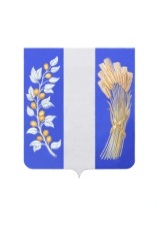 МУНИЦИПАЛЬНОЕ КАЗЁННОЕ УЧРЕЖДЕНИЕАДМИНИСТРАЦИЯ МУНИЦИПАЛЬНОГО ОБРАЗОВАНИЯ«БИЧУРСКИЙ РАЙОН» РЕСПУБЛИКИ БУРЯТИЯНЮТАГАЙ ЗАСАГАЙ ҺАНГАЙ ЭМХИ ЗУРГААНБУРЯАД УЛАСАЙ «БЭШҮҮРЭЙ АЙМАГ» ГЭҺЭН НЮТАГАЙЗАСАГАЙ БАЙГУУЛАМЖЫН ЗАХИРГААНПОСТАНОВЛЕНИЕ	«04» апреля 2022 г.                                                                                   № 142с. Бичура«О внесении изменений  в постановление МКУ Администрация МО «Бичурский район» от 16.12.2021г. № 656 «Об утверждении муниципальной программы муниципального образования «Бичурский район» «Молодежь Бичуры»	В соответствии со статьей 179 Бюджетного кодекса Российской Федерации,  решением Совета депутатов муниципального образования «Бичурский район» от 28.12.2021 г. № 346 «О бюджете муниципального образования «Бичурский район» на 2022 год  и плановый период 2023 и 2024 годов», постановлением Муниципального казенного учреждения Администрация муниципального образования «Бичурский район» Республики Бурятия от 10.04.2017 г. № 12 «Об утверждении Порядка разработки, реализации и оценки эффективности муниципальных программ муниципального образования «Бичурский район», МКУ Администрация МО «Бичурский район» РБ постановляет:       1.Утвердить прилагаемые изменения, которые вносятся в постановление МКУ Администрация МО «Бичурский район» от 16.12.2021г. № 656 «Об утверждении муниципальной программы муниципального образования «Бичурский район «Молодежь Бичуры»      2. Опубликовать(обнародовать) настоящее постановление на информационном стенде МКУ Администрация МО «Бичурский район» РБ и разместить на официальном сайте муниципального образования «Бичурский район» в сети Интернет.       3. Настоящее постановление вступает в силу со дня его официального опубликования(обнародования).      4. Контроль за исполнением настоящего постановления возложить на заместителя МКУ Администрация МО «Бичурский район» РБ по финансово -экономическим вопросам Савельеву М.П.Глава МО «Бичурский район»                                                  В.В.  Смолин Проект представлен Сектором по Физической культуре, спорту и молодежной  политике исп. Булыгина А.С.,  тел.+79503823601 УТВЕРЖДЕНЫпостановлением МКУ Администрация МО «Бичурский район» РБ от «   » ______2022  г. №  ____ИЗМЕНЕНИЯ,которые вносятся в постановление МКУ Администрация МО «Бичурский район» от 16.12.2021г. № 656  «О внесении изменений в постановление МКУ Администрация МО «Бичурский район» «Об утверждении муниципальной программы муниципального образования «Бичурский район» «Молодежь Бичуры»    1.Приложение 1 к постановлению МКУ Администрации МО «Бичурский район»  РБ от 16.12.2021г. № 656 «Об утверждении муниципальной программы муниципального образования «Бичурский район «Молодежь Бичуры» изложить в следующей редакции:«Приложение 1. К постановлениюМКУ Администрация МО «Бичурский район» РБ                                                                                              от 16.12.2021г. № 656МУНИЦИПАЛЬНАЯ ПРОГРАММА«Молодежь Бичуры» ПАСПОРТМУНИЦИПАЛЬНОЙ ПРОГРАММЫ *справочно, подлежит корректировкеХарактеристика текущего состояния, основные проблемы, анализ основных показателей ПрограммыНеобходимость особой политики в отношении молодежи определяется спецификой её положения в обществе. Молодежь необходимо оценивать, как органическую часть современного общества, несущую особую, незаменимую другими социальными группами, функцию ответственности за сохранение и развитие нашего района, за преемственность её истории и культуры, жизнь старших и воспроизводство последующих поколений. Молодое поколение несет ответственность за настоящее и будущее своего государства и выступает главным субъектом образования семьи и демографических процессов. Количество молодых людей в возрасте от 18 до 35 лет по району составляет – 5476 человек. Муниципальная молодежная политика района должна быть направлена на создание правовых, социально-экономических и организационных условий и гарантий для социального становления, самореализации личности молодых людей, участия их в общественной деятельности, на развитие молодежных и детских общественных объединений. Молодежь является наиболее уязвимой категорией общества, подверженной влиянию негативных социально-экономических факторов, последствия которых – распространение в молодежной среде асоциальных явлений: наркомании, алкоголизма, правонарушений и др.От позиции молодежи в общественно-политической жизни, её уверенности в завтрашнем дне и активности будет зависеть темп продвижения государства по пути демократических преобразований. Именно молодые люди должны быть готовы к противостоянию политическим манипуляциям и экстремистским призывам. Необходимо сформировать систему гражданско-патриотического воспитания детей и молодежи в учреждениях системы образования, культуры, молодежной политики, проводить в молодежной среде идеологию толерантности, укреплять межпоколенческие и межнациональные отношения. Молодежь Бичурского района имеет активную жизненную позицию, из 17 депутатов районного Совета депутатов 2 – молодые люди в возрасте до 35 лет, а из 169 депутатов  сельских поселений, 11 депутатов –молодежь до 35 лет. Индивидуальную предпринимательскую деятельность осуществляют 39 молодых предпринимателя. В 10 образовательных учреждениях Бичурского района созданы и работают волонтерские отряды, которые занимаются профилактикой асоциального поведения среди школьников и молодёжи, оказывают социальную помощь пожилым людям, участвуют в социальных молодежных проектах, акциях и конкурсах.Молодая семья является главным субъектом демографической политики района. Именно она закладывает основы воспитания и социализации личности, адаптирует человека в сферу семейной жизни. От уровня ее развития зависит и состояние общества в целом. В 2021 году 6 молодых семей улучшили свои жилищные условия, получив субсидию по Государственной программе «Жилище». Действует 2 клуба молодых семей.Остается низким уровень информированности молодых граждан о своих правах, возможностях обучения, трудоустройства, организации досуга и т.д., поэтому в мероприятиях Программы предусмотрены правовое образование и консультационная помощь молодым людям, справочно-информационное обслуживание молодежных общественных объединений.Муниципальная молодежная политика является системой приоритетов и мер, направленных на создание условий и возможностей для успешной социализации и эффективной самореализации молодежи, для развития её потенциала. Решить поставленные проблемы и рационально использовать имеющиеся ресурсы возможно на основе программно-целевого метода. Эффективность такого метода обусловлена его системным характером, что позволит сконцентрировать ресурсы на приоритетных направлениях и достичь положительной динамики исполнения Программы в установленные сроки.Основные цели и задачи Программы       Целью муниципальной программы является:  1. Оказание материальной поддержки в решении жилищной проблемы молодых семей и молодых специалистов района, признанных, в установленном порядке, нуждающимися в улучшении жилищных условий;2. Предоставление возможности непосредственного участия каждого молодого человека в разработке и реализации молодежной политики, поддержка молодежных инициатив. 3. Развитие, укрепление и повышение эффективности районной системы патриотического воспитания молодежи.      Задачи: - предоставление молодым семьям субсидий на приобретение жилья, в том числе на уплату первоначального взноса при получении ипотечного жилищного кредита или займа на приобретение жилья или строительство индивидуального жилья;    - увеличение количества молодежных общественных объединений и добровольческих организаций;    - увеличение числа молодежи – участников мероприятий;- совершенствование и модернизация инфраструктуры учреждений работающих с детьми, подростками и молодежью;- повышение качества патриотического воспитания в образовательных учреждениях, превращение их в центры патриотического воспитания подрастающего поколения;    - увеличение доли школьников и молодежи, вовлеченных в гражданско-патриотические мероприятия.Таблица 13.Целевые индикаторы муниципальной программы и их значения4.Ресурсное обеспечение муниципальной программы                 Динамика расходов бюджета МО «Бичурский район» на весь период реализации Муниципальной программы сформирована с учетом положений, действующих нормативных правовых актов, утвержденных МКУ Администрацией МО «Бичурский район», Советом депутатов МО «Бичурский район».                 Финансовое обеспечение реализации Муниципальной программы в части расходных обязательств МО «Бичурский район» осуществляется за счет бюджетных ассигнований бюджета МО «Бичурский район». Распределение бюджетных ассигнований на реализацию муниципальной программы утверждается решением совета депутатов МО «Бичурский район» о бюджете на очередной финансовый год и плановый период.Ресурсное обеспечение муниципальной программы за счет всех источников финансирования (тыс. рублей)*справочно, подлежит корректировке5.Описание мер правового регулирования ПрограммыВ условиях формирования новых подходов к системе планирования и контроля реализации планов и основных показателей программы, развития конкурентной среды, внедрения в практику современных технологий по организации и проведению мероприятий, в рамках настоящей программы предлагаются следующие меры муниципального регулирования:1. Развитие и внедрение современных подходов и методов в вопросах организации и проведения мероприятий на территории района.2. Создание благоприятной конкурентной среды и реализация мероприятий по развитию конкуренции:- мероприятия по устранению инфраструктурных и административных барьеров и ограничений Программные документы МО «Бичурский район»6 Срок реализации муниципальной Программы     Реализация муниципальной программы «Молодежь Бичуры»: 2022-2024гг.-1 этап и 2025-2030гг.-2 этап. 7 Перечень подпрограмм и основных мероприятий муниципальной ПрограммыОценка эффективности Программы1. Эффективность реализации муниципальной программы оценивается ежегодно на основе целевых показателей и индикаторов, указанных в таблице 1, исходя из соответствия фактических значений показателей (индикаторов) с их целевыми значениями.2. Оценка эффективности реализации муниципальной программы по целям (задачам) настоящей муниципальной программы определяется по формуле:         Tfi    Ei = --- x 100, %, где:         TniEi – эффективность реализации i-го целевого индикатора (показателя результатов муниципальной программы (процентов);Tfi – фактический показатель (индикатор), отражающий реализацию i-й цели муниципальной программы;Tni – целевой показатель (индикатор), отражающий реализацию i-й цели, предусмотренный муниципальной программой.      Оценка эффективности реализации муниципальной программы определяется по формуле:         n        SUM Ei        i=1    E = ------: 100, где:          nE – эффективность реализации муниципальной программы (коэффициентов);n – количество показателей (индикаторов) муниципальной программы.     При достижении значения i-го целевого индикатора ниже 100%, имеющего положительную качественную характеристику выполнения индикатора, коэффициент   эффективности реализации муниципальной программы (Еi) рассчитывается, как разница между базовым процентом (100) и полученным значением, увеличенным на стопроцентное исполнение(100).     При достижении значения i-го целевого индикатора выше 100%, имеющего отрицательную качественную характеристику выполнения индикатора, коэффициент   эффективности реализации муниципальной программы (Еi) рассчитывается, как разница между базовым процентом (100) и полученным   приростом базового значения.     По итогам проведения  оценки  эффективности реализации муниципальной программы дается качественная оценка эффективности реализации муниципальной программы:Качественная оценка эффективности реализации муниципальной программы                            Приложение № 1к муниципальной программе муниципального образования «Бичурский район» «Молодежь Бичуры», утвержденной постановлением МКУ Администрация МО «Бичурский район» РБот «16» декабря 2021г. № 656Подпрограмма № 1 «Жилище»Паспорт подпрограммы*справочно, подлежит корректировкеХарактеристика текущего состояния, основные проблемы, анализ основных показателей подпрограммы	По данным Бичурского районного отдела ЗАГС, на территории района регистрируют брак около 70 семей в год, возраст супругов в которых не превышает 35 лет, часть молодых семей распадается. Одной из основных причин разводов является отсутствие у молодых семей собственного жилья.Большинство молодых семей и молодых специалистов района, состоящих на учете нуждающихся в улучшении жилищных условий, не имеют возможность решить жилищную проблему самостоятельно.  Даже имея достаточный уровень дохода для получения ипотечного жилищного кредита, они не могут оплатить первоначальный взнос при его получении. Молодые семьи и молодые специалисты в основном являются приобретателями первого в своей жизни жилья, а значит, не имеют в собственности жилого помещения, которое можно было бы использовать в качестве обеспечения уплаты первоначального взноса при получении ипотечного жилищного кредита или займа. К тому же, как правило, они еще не имеют возможность накопить на эти цели необходимые средства.     Высокая стоимость жилья, отсутствие доступного ипотечного кредитования сдерживает решение жилищной проблемы молодых семей  и негативно влияет на демографические процессы.       Однако молодежь имеет перспективы роста заработной платы по мере повышения своей квалификации. Помощь со стороны Администрации района в решении жилищного вопроса будет являться для данной категории населения стимулом дальнейшего профессионального роста.      Поддержка молодых семей и молодых специалистов при решении жилищной проблемы станет основой стабильных условий жизни для этой наиболее активной части населения и повлияет на улучшение демографической ситуации в районе.     Ежегодно по данной подпрограмме улучшают свои жилищные условия от 4 до 6 молодых семей.Основные цели и задачи подпрограммы	Целью подпрограммы является оказание материальной поддержки в решении жилищной проблемы молодых семей и молодых специалистов района, признанных в установленном порядке, нуждающимися в улучшении жилищных условий, закрепление кадров на территории Бичурского района.          Задачи:- обеспечение предоставления молодым семьям субсидий на приобретение жилья, в том числе на уплату первоначального взноса при получении ипотечного жилищного кредита или займа на приобретение жилья или строительство индивидуального жилья.Целевые индикаторы подпрограммы и их значенияРесурсное обеспечение подпрограммы*справочно, подлежит корректировкеПеречень основных мероприятий подпрограммыПриложение № 2к муниципальной программе муниципального образования «Бичурский район» «Молодежь Бичуры», утвержденной постановлением МКУ Администрация МО «Бичурский район» РБот «16» декабря 2021г. № 656Подпрограмма № 2 «Работа с детьми и молодежью»Паспорт подпрограммы*справочно, подлежит корректировке Характеристика текущего состояния, основные проблемы, анализ основных показателей подпрограммы	 Успешное решение задач социально-экономического и культурного развития Бичурского района невозможно без активного участия молодежи. Это предполагает создание условий для самостоятельности, молодежного творчества, самоопределения молодых людей, их адаптации к социально-экономическим и политическим изменениям.     Молодёжь Бичурского района отличает социальная мобильность и восприимчивость к новым идеям, но в то же время в молодежной среде отмечается ряд проблем:   - слабо развита культура ответственного гражданского поведения, низка мотивация к участию в общественно-политической деятельности;
     - несоответствие жизненных установок, ценностей и моделей поведения молодых людей потребностям страны;     - социальная изолированность молодых людей; - отсутствие необходимого набора возможностей для реабилитации и адаптации молодежи, находящейся в трудной жизненной ситуации;     - слабая вовлеченность молодежи в общественно-политическую жизнь общества;     - неразвитость системы выявления и продвижения инициативной и талантливой молодежи;     - слабая общегражданская идентичность;     - несоответствие кадрового потенциала молодежной политики имеющимся потребностям.          Вышеназванные проблемы и приоритетные задачи, поставленные государством в отношении воспитания молодежи – создание условий для успешной социализации и эффективной самореализации подростков, молодежи и молодых семей, развитие и использование их потенциала в интересах развития Бичурского района – призвана решать муниципальная подпрограмма «Работа с детьми и молодежью».    На территории муниципального образования «Бичурский район» имеется 9 волонтерских отрядов, деятельность которых направлена на пропаганду здорового образа жизни и профилактику асоциального поведения.Основные цели и задачи подпрограммы  Основной целью подпрограммы является:- Предоставление возможности непосредственного участия каждого молодого человека в разработке и реализации молодежной политики, поддержка молодежных инициатив.   Достижение поставленной цели предполагается осуществить через решение следующих задач:- увеличение количества молодежных общественных объединений и добровольческих организаций;- увеличение числа молодежи – участников мероприятий;- совершенствование и модернизация инфраструктуры учреждений, работающих с детьми, подростками и молодежью.3.Целевые индикаторы подпрограммы и их значения4.Ресурсное обеспечение подпрограммы*справочно, подлежит корректировке5.Перечень основных мероприятий подпрограммыПриложение № 3к муниципальной программе муниципального образования «Бичурский район» «Молодежь Бичуры», утвержденной постановлением МКУ Администрация МО «Бичурский район» РБот «16» декабря 2021г. № 656Подпрограмма № 3 «Патриотическое воспитание молодежи»Паспорт подпрограммы*справочно, подлежит корректировке1.Характеристика текущего состояния, основные проблемы, анализ основных показателей подпрограммы       Подпрограмма «Патриотическое воспитание молодежи» в муниципальном образовании «Бичурский район» нацелена на совершенствование сложившейся системы, предполагает расширение совместной деятельности органов муниципальной власти, образовательных организаций, общественных организаций (объединений) в решении спектра проблем патриотического воспитания и призвана придать этому процессу дальнейшую динамику.        В рамках реализации подпрограммы «Патриотическое воспитание в муниципальном образовании «Бичурский район» проводятся мероприятия, которые помогают познать молодёжи ценности Отечества. Ежегодно в целях патриотического воспитания молодежи проводится около 10 мероприятий.       Концепция допризывной подготовки молодежи определяет основные направления в области подготовки учащихся общеобразовательных организаций к военной службе, а также систему мер, направленных на улучшение здоровья, физического и морально -  психологического    состояния молодежи, подлежащей призыву на военную службу, осуществление военно – патриотического воспитания.      Таким образом, проектируя патриотически -   ориентированную образовательную среду, мы стараемся направить воспитательный процесс на формирование у человека культуры, гражданина, патриота, нравственно ответственной личности, готовой к служению Отечеству.    Накопленный   в    школах   опыт   по   патриотическому   воспитанию систематизируется администрациями школ и находит свое отражение в анализе работы общеобразовательных учреждений.     В   районе   и   в   общеобразовательных учреждениях   сложился   определенный традиционный набор мероприятий.  С одной стороны, это хорошо -  эти мероприятия значимы, интересны, любимы учащимися и организаторами, сложились определенные традиции   патриотического воспитания в системе образования, а с другой стороны необходимо внедрять инновационные формы патриотического воспитания. 2.Основные цели и задачи подпрограммы         Основной целью подпрограммы является развитие, укрепление и повышение эффективности районной системы патриотического воспитания молодежи.         Задачи:- повышение качества патриотического воспитания в образовательных учреждениях, превращение их в центры патриотического воспитания подрастающего поколения.3.Целевые индикаторы подпрограммы и их значения4.Ресурсное обеспечение подпрограммы *справочно, подлежит корректировке5.Перечень основных мероприятий подпрограммы».Наименование муниципальной программы (подпрограммы)«Молодежь Бичуры» (далее – Программа)«Молодежь Бичуры» (далее – Программа)«Молодежь Бичуры» (далее – Программа)«Молодежь Бичуры» (далее – Программа)«Молодежь Бичуры» (далее – Программа)«Молодежь Бичуры» (далее – Программа)Ответственный исполнитель муниципальной программы (подпрограммы)Сектор по физической культуре, спорту и молодежной политике МКУ Администрация МО «Бичурский район» РБСектор по физической культуре, спорту и молодежной политике МКУ Администрация МО «Бичурский район» РБСектор по физической культуре, спорту и молодежной политике МКУ Администрация МО «Бичурский район» РБСектор по физической культуре, спорту и молодежной политике МКУ Администрация МО «Бичурский район» РБСектор по физической культуре, спорту и молодежной политике МКУ Администрация МО «Бичурский район» РБСектор по физической культуре, спорту и молодежной политике МКУ Администрация МО «Бичурский район» РБСоисполнители муниципальной программы (подпрограммы) МУ Районное Управление образованием Администрации     МО «Бичурский район», МУ Управление культуры Администрации МО «Бичурский район», Сектор землепользования МКУ Администрация МО «Бичурский район», Отдел социальной защиты населения по Бичурскому району, ГУ Центр занятости населения, ГБУЗ «Бичурская ЦРБ», Отдел военного комиссариата РБ по Бичурскому району, Детские и молодежные общественные организации, Редакция газеты «Бичурский хлебороб», ОМВД России  по Бичурскому району, НОУ ДПО Бичурский РСТК РО ДОСААФ России РБ, Главы МО-СП Бичурского района  (по согласованию)МУ Районное Управление образованием Администрации     МО «Бичурский район», МУ Управление культуры Администрации МО «Бичурский район», Сектор землепользования МКУ Администрация МО «Бичурский район», Отдел социальной защиты населения по Бичурскому району, ГУ Центр занятости населения, ГБУЗ «Бичурская ЦРБ», Отдел военного комиссариата РБ по Бичурскому району, Детские и молодежные общественные организации, Редакция газеты «Бичурский хлебороб», ОМВД России  по Бичурскому району, НОУ ДПО Бичурский РСТК РО ДОСААФ России РБ, Главы МО-СП Бичурского района  (по согласованию)МУ Районное Управление образованием Администрации     МО «Бичурский район», МУ Управление культуры Администрации МО «Бичурский район», Сектор землепользования МКУ Администрация МО «Бичурский район», Отдел социальной защиты населения по Бичурскому району, ГУ Центр занятости населения, ГБУЗ «Бичурская ЦРБ», Отдел военного комиссариата РБ по Бичурскому району, Детские и молодежные общественные организации, Редакция газеты «Бичурский хлебороб», ОМВД России  по Бичурскому району, НОУ ДПО Бичурский РСТК РО ДОСААФ России РБ, Главы МО-СП Бичурского района  (по согласованию)МУ Районное Управление образованием Администрации     МО «Бичурский район», МУ Управление культуры Администрации МО «Бичурский район», Сектор землепользования МКУ Администрация МО «Бичурский район», Отдел социальной защиты населения по Бичурскому району, ГУ Центр занятости населения, ГБУЗ «Бичурская ЦРБ», Отдел военного комиссариата РБ по Бичурскому району, Детские и молодежные общественные организации, Редакция газеты «Бичурский хлебороб», ОМВД России  по Бичурскому району, НОУ ДПО Бичурский РСТК РО ДОСААФ России РБ, Главы МО-СП Бичурского района  (по согласованию)МУ Районное Управление образованием Администрации     МО «Бичурский район», МУ Управление культуры Администрации МО «Бичурский район», Сектор землепользования МКУ Администрация МО «Бичурский район», Отдел социальной защиты населения по Бичурскому району, ГУ Центр занятости населения, ГБУЗ «Бичурская ЦРБ», Отдел военного комиссариата РБ по Бичурскому району, Детские и молодежные общественные организации, Редакция газеты «Бичурский хлебороб», ОМВД России  по Бичурскому району, НОУ ДПО Бичурский РСТК РО ДОСААФ России РБ, Главы МО-СП Бичурского района  (по согласованию)МУ Районное Управление образованием Администрации     МО «Бичурский район», МУ Управление культуры Администрации МО «Бичурский район», Сектор землепользования МКУ Администрация МО «Бичурский район», Отдел социальной защиты населения по Бичурскому району, ГУ Центр занятости населения, ГБУЗ «Бичурская ЦРБ», Отдел военного комиссариата РБ по Бичурскому району, Детские и молодежные общественные организации, Редакция газеты «Бичурский хлебороб», ОМВД России  по Бичурскому району, НОУ ДПО Бичурский РСТК РО ДОСААФ России РБ, Главы МО-СП Бичурского района  (по согласованию)Подпрограммы муниципальной программы (подпрограммы)ЖилищеРабота с детьми и молодежью Патриотическое воспитание молодежиЖилищеРабота с детьми и молодежью Патриотическое воспитание молодежиЖилищеРабота с детьми и молодежью Патриотическое воспитание молодежиЖилищеРабота с детьми и молодежью Патриотическое воспитание молодежиЖилищеРабота с детьми и молодежью Патриотическое воспитание молодежиЖилищеРабота с детьми и молодежью Патриотическое воспитание молодежиЦель и задачи муниципальной программы (подпрограммы)Цель: 1.Оказание материальной поддержки в решении жилищной проблемы молодых семей и молодых специалистов района, признанных, в установленном порядке, нуждающимися в улучшении жилищных условий, закрепление кадров на территории Бичурского района;2.Предоставление возможности непосредственного участия каждого молодого человека в разработке и реализации молодежной политики. Поддержка молодежных инициатив. 3.Развитие, укрепление и повышение эффективности районной системы патриотического воспитания молодежи.Задачи:- предоставление молодым семьям субсидий на приобретение жилья, в том числе на уплату первоначального взноса при получении ипотечного жилищного кредита или займа на приобретение жилья или строительство индивидуального жилья;-увеличение количества молодежных общественных объединений и добровольческих организаций;- увеличение числа молодежи – участников мероприятий;-совершенствование и модернизация инфраструктуры учреждений, работающих с детьми, подростками и молодежью;-повышение качества патриотического воспитания в образовательных учреждениях, превращение их в центры патриотического воспитания подрастающего поколения.Цель: 1.Оказание материальной поддержки в решении жилищной проблемы молодых семей и молодых специалистов района, признанных, в установленном порядке, нуждающимися в улучшении жилищных условий, закрепление кадров на территории Бичурского района;2.Предоставление возможности непосредственного участия каждого молодого человека в разработке и реализации молодежной политики. Поддержка молодежных инициатив. 3.Развитие, укрепление и повышение эффективности районной системы патриотического воспитания молодежи.Задачи:- предоставление молодым семьям субсидий на приобретение жилья, в том числе на уплату первоначального взноса при получении ипотечного жилищного кредита или займа на приобретение жилья или строительство индивидуального жилья;-увеличение количества молодежных общественных объединений и добровольческих организаций;- увеличение числа молодежи – участников мероприятий;-совершенствование и модернизация инфраструктуры учреждений, работающих с детьми, подростками и молодежью;-повышение качества патриотического воспитания в образовательных учреждениях, превращение их в центры патриотического воспитания подрастающего поколения.Цель: 1.Оказание материальной поддержки в решении жилищной проблемы молодых семей и молодых специалистов района, признанных, в установленном порядке, нуждающимися в улучшении жилищных условий, закрепление кадров на территории Бичурского района;2.Предоставление возможности непосредственного участия каждого молодого человека в разработке и реализации молодежной политики. Поддержка молодежных инициатив. 3.Развитие, укрепление и повышение эффективности районной системы патриотического воспитания молодежи.Задачи:- предоставление молодым семьям субсидий на приобретение жилья, в том числе на уплату первоначального взноса при получении ипотечного жилищного кредита или займа на приобретение жилья или строительство индивидуального жилья;-увеличение количества молодежных общественных объединений и добровольческих организаций;- увеличение числа молодежи – участников мероприятий;-совершенствование и модернизация инфраструктуры учреждений, работающих с детьми, подростками и молодежью;-повышение качества патриотического воспитания в образовательных учреждениях, превращение их в центры патриотического воспитания подрастающего поколения.Цель: 1.Оказание материальной поддержки в решении жилищной проблемы молодых семей и молодых специалистов района, признанных, в установленном порядке, нуждающимися в улучшении жилищных условий, закрепление кадров на территории Бичурского района;2.Предоставление возможности непосредственного участия каждого молодого человека в разработке и реализации молодежной политики. Поддержка молодежных инициатив. 3.Развитие, укрепление и повышение эффективности районной системы патриотического воспитания молодежи.Задачи:- предоставление молодым семьям субсидий на приобретение жилья, в том числе на уплату первоначального взноса при получении ипотечного жилищного кредита или займа на приобретение жилья или строительство индивидуального жилья;-увеличение количества молодежных общественных объединений и добровольческих организаций;- увеличение числа молодежи – участников мероприятий;-совершенствование и модернизация инфраструктуры учреждений, работающих с детьми, подростками и молодежью;-повышение качества патриотического воспитания в образовательных учреждениях, превращение их в центры патриотического воспитания подрастающего поколения.Цель: 1.Оказание материальной поддержки в решении жилищной проблемы молодых семей и молодых специалистов района, признанных, в установленном порядке, нуждающимися в улучшении жилищных условий, закрепление кадров на территории Бичурского района;2.Предоставление возможности непосредственного участия каждого молодого человека в разработке и реализации молодежной политики. Поддержка молодежных инициатив. 3.Развитие, укрепление и повышение эффективности районной системы патриотического воспитания молодежи.Задачи:- предоставление молодым семьям субсидий на приобретение жилья, в том числе на уплату первоначального взноса при получении ипотечного жилищного кредита или займа на приобретение жилья или строительство индивидуального жилья;-увеличение количества молодежных общественных объединений и добровольческих организаций;- увеличение числа молодежи – участников мероприятий;-совершенствование и модернизация инфраструктуры учреждений, работающих с детьми, подростками и молодежью;-повышение качества патриотического воспитания в образовательных учреждениях, превращение их в центры патриотического воспитания подрастающего поколения.Цель: 1.Оказание материальной поддержки в решении жилищной проблемы молодых семей и молодых специалистов района, признанных, в установленном порядке, нуждающимися в улучшении жилищных условий, закрепление кадров на территории Бичурского района;2.Предоставление возможности непосредственного участия каждого молодого человека в разработке и реализации молодежной политики. Поддержка молодежных инициатив. 3.Развитие, укрепление и повышение эффективности районной системы патриотического воспитания молодежи.Задачи:- предоставление молодым семьям субсидий на приобретение жилья, в том числе на уплату первоначального взноса при получении ипотечного жилищного кредита или займа на приобретение жилья или строительство индивидуального жилья;-увеличение количества молодежных общественных объединений и добровольческих организаций;- увеличение числа молодежи – участников мероприятий;-совершенствование и модернизация инфраструктуры учреждений, работающих с детьми, подростками и молодежью;-повышение качества патриотического воспитания в образовательных учреждениях, превращение их в центры патриотического воспитания подрастающего поколения.Целевые индикаторы муниципальной программы (подпрограммы)1. Количество молодых семей, получивших социальную выплату на приобретение (строительство) жилья в год, ед.;2. Доля учащихся, студентов и выпускников образовательных учреждений, участвующих в программах по трудоустройству, профессиональной ориентации и временной занятости в общем количестве молодежи, %;3.  Доля молодых людей, принимающих участие в добровольческой деятельности, в общем количестве молодежи, %; 4. Количество молодых людей, находящихся в трудной жизненной ситуации, вовлеченных в проекты и программы в сфере реабилитации, социальной адаптации и профилактики асоциального поведения, чел.;5. Доля молодых людей, участвующих в мероприятиях (грантах, конкурсах, фестивалях, олимпиадах) по патриотическому воспитанию, научно-технической и социально-значимой направленности, в общем количестве молодежи; включительно, %;6. Количество грантов выданных молодежи, ед.7.Доля школьников и молодежи, вовлеченных в гражданско-патриотические мероприятия, %1. Количество молодых семей, получивших социальную выплату на приобретение (строительство) жилья в год, ед.;2. Доля учащихся, студентов и выпускников образовательных учреждений, участвующих в программах по трудоустройству, профессиональной ориентации и временной занятости в общем количестве молодежи, %;3.  Доля молодых людей, принимающих участие в добровольческой деятельности, в общем количестве молодежи, %; 4. Количество молодых людей, находящихся в трудной жизненной ситуации, вовлеченных в проекты и программы в сфере реабилитации, социальной адаптации и профилактики асоциального поведения, чел.;5. Доля молодых людей, участвующих в мероприятиях (грантах, конкурсах, фестивалях, олимпиадах) по патриотическому воспитанию, научно-технической и социально-значимой направленности, в общем количестве молодежи; включительно, %;6. Количество грантов выданных молодежи, ед.7.Доля школьников и молодежи, вовлеченных в гражданско-патриотические мероприятия, %1. Количество молодых семей, получивших социальную выплату на приобретение (строительство) жилья в год, ед.;2. Доля учащихся, студентов и выпускников образовательных учреждений, участвующих в программах по трудоустройству, профессиональной ориентации и временной занятости в общем количестве молодежи, %;3.  Доля молодых людей, принимающих участие в добровольческой деятельности, в общем количестве молодежи, %; 4. Количество молодых людей, находящихся в трудной жизненной ситуации, вовлеченных в проекты и программы в сфере реабилитации, социальной адаптации и профилактики асоциального поведения, чел.;5. Доля молодых людей, участвующих в мероприятиях (грантах, конкурсах, фестивалях, олимпиадах) по патриотическому воспитанию, научно-технической и социально-значимой направленности, в общем количестве молодежи; включительно, %;6. Количество грантов выданных молодежи, ед.7.Доля школьников и молодежи, вовлеченных в гражданско-патриотические мероприятия, %1. Количество молодых семей, получивших социальную выплату на приобретение (строительство) жилья в год, ед.;2. Доля учащихся, студентов и выпускников образовательных учреждений, участвующих в программах по трудоустройству, профессиональной ориентации и временной занятости в общем количестве молодежи, %;3.  Доля молодых людей, принимающих участие в добровольческой деятельности, в общем количестве молодежи, %; 4. Количество молодых людей, находящихся в трудной жизненной ситуации, вовлеченных в проекты и программы в сфере реабилитации, социальной адаптации и профилактики асоциального поведения, чел.;5. Доля молодых людей, участвующих в мероприятиях (грантах, конкурсах, фестивалях, олимпиадах) по патриотическому воспитанию, научно-технической и социально-значимой направленности, в общем количестве молодежи; включительно, %;6. Количество грантов выданных молодежи, ед.7.Доля школьников и молодежи, вовлеченных в гражданско-патриотические мероприятия, %1. Количество молодых семей, получивших социальную выплату на приобретение (строительство) жилья в год, ед.;2. Доля учащихся, студентов и выпускников образовательных учреждений, участвующих в программах по трудоустройству, профессиональной ориентации и временной занятости в общем количестве молодежи, %;3.  Доля молодых людей, принимающих участие в добровольческой деятельности, в общем количестве молодежи, %; 4. Количество молодых людей, находящихся в трудной жизненной ситуации, вовлеченных в проекты и программы в сфере реабилитации, социальной адаптации и профилактики асоциального поведения, чел.;5. Доля молодых людей, участвующих в мероприятиях (грантах, конкурсах, фестивалях, олимпиадах) по патриотическому воспитанию, научно-технической и социально-значимой направленности, в общем количестве молодежи; включительно, %;6. Количество грантов выданных молодежи, ед.7.Доля школьников и молодежи, вовлеченных в гражданско-патриотические мероприятия, %1. Количество молодых семей, получивших социальную выплату на приобретение (строительство) жилья в год, ед.;2. Доля учащихся, студентов и выпускников образовательных учреждений, участвующих в программах по трудоустройству, профессиональной ориентации и временной занятости в общем количестве молодежи, %;3.  Доля молодых людей, принимающих участие в добровольческой деятельности, в общем количестве молодежи, %; 4. Количество молодых людей, находящихся в трудной жизненной ситуации, вовлеченных в проекты и программы в сфере реабилитации, социальной адаптации и профилактики асоциального поведения, чел.;5. Доля молодых людей, участвующих в мероприятиях (грантах, конкурсах, фестивалях, олимпиадах) по патриотическому воспитанию, научно-технической и социально-значимой направленности, в общем количестве молодежи; включительно, %;6. Количество грантов выданных молодежи, ед.7.Доля школьников и молодежи, вовлеченных в гражданско-патриотические мероприятия, %Срок реализации муниципальной программы (подпрограммы)2022-2024-1 этап2025-2030-2 этап2022-2024-1 этап2025-2030-2 этап2022-2024-1 этап2025-2030-2 этап2022-2024-1 этап2025-2030-2 этап2022-2024-1 этап2025-2030-2 этап2022-2024-1 этап2025-2030-2 этапОбъемы финансированиямуниципальной  программы, тыс. руб.  Объемы финансированиямуниципальной  программы, тыс. руб.  ВсегоФБРББюджет МОВИОбъемы финансированиямуниципальной  программы, тыс. руб.  20221675,7926,9386,2362,60*Объемы финансированиямуниципальной  программы, тыс. руб.  2023747,3524,4222,900*Объемы финансированиямуниципальной  программы, тыс. руб.  20241369,6975,1394,500*20250*0*0*0*0*20260*0*0*0*0*20270*0*0*0*0*20280*0*0*0*0*20290*0*0*0*0*20300*0*0*0*0*Ожидаемые результаты реализации муниципальной  программы (подпрограммы)  К 2030 году:- увеличение числа молодых семей, участвующих в подпрограмме по улучшению жилищных условий до 8;-увеличение доли молодых людей, участвующих в программах по трудоустройству до 3,7%; -увеличение доли молодых людей, принимающих участие в добровольческой деятельности до 28,5%; - рост количества молодых людей, вовлеченных в проекты и программы в сфере реабилитации, социальной адаптации до 185 чел.;- увеличение доли молодых людей, участвующих в мероприятиях научно-технической и социально-значимой направленности до 29%- увеличение доли школьников и молодежи, вовлеченных в гражданско-патриотические мероприятия до 28%К 2030 году:- увеличение числа молодых семей, участвующих в подпрограмме по улучшению жилищных условий до 8;-увеличение доли молодых людей, участвующих в программах по трудоустройству до 3,7%; -увеличение доли молодых людей, принимающих участие в добровольческой деятельности до 28,5%; - рост количества молодых людей, вовлеченных в проекты и программы в сфере реабилитации, социальной адаптации до 185 чел.;- увеличение доли молодых людей, участвующих в мероприятиях научно-технической и социально-значимой направленности до 29%- увеличение доли школьников и молодежи, вовлеченных в гражданско-патриотические мероприятия до 28%К 2030 году:- увеличение числа молодых семей, участвующих в подпрограмме по улучшению жилищных условий до 8;-увеличение доли молодых людей, участвующих в программах по трудоустройству до 3,7%; -увеличение доли молодых людей, принимающих участие в добровольческой деятельности до 28,5%; - рост количества молодых людей, вовлеченных в проекты и программы в сфере реабилитации, социальной адаптации до 185 чел.;- увеличение доли молодых людей, участвующих в мероприятиях научно-технической и социально-значимой направленности до 29%- увеличение доли школьников и молодежи, вовлеченных в гражданско-патриотические мероприятия до 28%К 2030 году:- увеличение числа молодых семей, участвующих в подпрограмме по улучшению жилищных условий до 8;-увеличение доли молодых людей, участвующих в программах по трудоустройству до 3,7%; -увеличение доли молодых людей, принимающих участие в добровольческой деятельности до 28,5%; - рост количества молодых людей, вовлеченных в проекты и программы в сфере реабилитации, социальной адаптации до 185 чел.;- увеличение доли молодых людей, участвующих в мероприятиях научно-технической и социально-значимой направленности до 29%- увеличение доли школьников и молодежи, вовлеченных в гражданско-патриотические мероприятия до 28%К 2030 году:- увеличение числа молодых семей, участвующих в подпрограмме по улучшению жилищных условий до 8;-увеличение доли молодых людей, участвующих в программах по трудоустройству до 3,7%; -увеличение доли молодых людей, принимающих участие в добровольческой деятельности до 28,5%; - рост количества молодых людей, вовлеченных в проекты и программы в сфере реабилитации, социальной адаптации до 185 чел.;- увеличение доли молодых людей, участвующих в мероприятиях научно-технической и социально-значимой направленности до 29%- увеличение доли школьников и молодежи, вовлеченных в гражданско-патриотические мероприятия до 28%К 2030 году:- увеличение числа молодых семей, участвующих в подпрограмме по улучшению жилищных условий до 8;-увеличение доли молодых людей, участвующих в программах по трудоустройству до 3,7%; -увеличение доли молодых людей, принимающих участие в добровольческой деятельности до 28,5%; - рост количества молодых людей, вовлеченных в проекты и программы в сфере реабилитации, социальной адаптации до 185 чел.;- увеличение доли молодых людей, участвующих в мероприятиях научно-технической и социально-значимой направленности до 29%- увеличение доли школьников и молодежи, вовлеченных в гражданско-патриотические мероприятия до 28%№Наименование цели (задачи)Наименование цели (задачи)Наименование цели (задачи)Показатель(индикатор, наименование)Ед.измЕд.измЕд.измПрогнозный периодПрогнозный периодПрогнозный периодПрогнозный периодПрогнозный периодПрогнозный периодПрогнозный периодПрогнозный периодПрогнозный периодПрогнозный периодПрогнозный периодПрогнозный периодПрогнозный периодПрогнозный периодПрогнозный периодПрогнозный периодПрогнозный периодПрогнозный периодПрогнозный периодПрогнозный периодПрогнозный периодПрогнозный периодПрогнозный периодПрогнозный периодПрогнозный периодПрогнозный периодПрогнозный периодПрогнозный периодПрогнозный периодПрогнозный период№Наименование цели (задачи)Наименование цели (задачи)Наименование цели (задачи)Показатель(индикатор, наименование)Ед.измЕд.измЕд.изм2022202220222022202220222023202320232023 2024 2024 2024 20242025202520252025202620262026202620272027202720272028202820292030Муниципальная программа «Молодежь Бичуры на 2015-2017 годы и на период до 2024 года»Муниципальная программа «Молодежь Бичуры на 2015-2017 годы и на период до 2024 года»Муниципальная программа «Молодежь Бичуры на 2015-2017 годы и на период до 2024 года»Муниципальная программа «Молодежь Бичуры на 2015-2017 годы и на период до 2024 года»Муниципальная программа «Молодежь Бичуры на 2015-2017 годы и на период до 2024 года»Муниципальная программа «Молодежь Бичуры на 2015-2017 годы и на период до 2024 года»Муниципальная программа «Молодежь Бичуры на 2015-2017 годы и на период до 2024 года»Муниципальная программа «Молодежь Бичуры на 2015-2017 годы и на период до 2024 года»Муниципальная программа «Молодежь Бичуры на 2015-2017 годы и на период до 2024 года»Муниципальная программа «Молодежь Бичуры на 2015-2017 годы и на период до 2024 года»Муниципальная программа «Молодежь Бичуры на 2015-2017 годы и на период до 2024 года»Муниципальная программа «Молодежь Бичуры на 2015-2017 годы и на период до 2024 года»Муниципальная программа «Молодежь Бичуры на 2015-2017 годы и на период до 2024 года»Муниципальная программа «Молодежь Бичуры на 2015-2017 годы и на период до 2024 года»Муниципальная программа «Молодежь Бичуры на 2015-2017 годы и на период до 2024 года»Муниципальная программа «Молодежь Бичуры на 2015-2017 годы и на период до 2024 года»Муниципальная программа «Молодежь Бичуры на 2015-2017 годы и на период до 2024 года»Муниципальная программа «Молодежь Бичуры на 2015-2017 годы и на период до 2024 года»Муниципальная программа «Молодежь Бичуры на 2015-2017 годы и на период до 2024 года»Муниципальная программа «Молодежь Бичуры на 2015-2017 годы и на период до 2024 года»Муниципальная программа «Молодежь Бичуры на 2015-2017 годы и на период до 2024 года»Муниципальная программа «Молодежь Бичуры на 2015-2017 годы и на период до 2024 года»Муниципальная программа «Молодежь Бичуры на 2015-2017 годы и на период до 2024 года»Муниципальная программа «Молодежь Бичуры на 2015-2017 годы и на период до 2024 года»Муниципальная программа «Молодежь Бичуры на 2015-2017 годы и на период до 2024 года»Муниципальная программа «Молодежь Бичуры на 2015-2017 годы и на период до 2024 года»Муниципальная программа «Молодежь Бичуры на 2015-2017 годы и на период до 2024 года»Муниципальная программа «Молодежь Бичуры на 2015-2017 годы и на период до 2024 года»Муниципальная программа «Молодежь Бичуры на 2015-2017 годы и на период до 2024 года»Муниципальная программа «Молодежь Бичуры на 2015-2017 годы и на период до 2024 года»Муниципальная программа «Молодежь Бичуры на 2015-2017 годы и на период до 2024 года»Муниципальная программа «Молодежь Бичуры на 2015-2017 годы и на период до 2024 года»Муниципальная программа «Молодежь Бичуры на 2015-2017 годы и на период до 2024 года»Муниципальная программа «Молодежь Бичуры на 2015-2017 годы и на период до 2024 года»Муниципальная программа «Молодежь Бичуры на 2015-2017 годы и на период до 2024 года»Муниципальная программа «Молодежь Бичуры на 2015-2017 годы и на период до 2024 года»Муниципальная программа «Молодежь Бичуры на 2015-2017 годы и на период до 2024 года»Муниципальная программа «Молодежь Бичуры на 2015-2017 годы и на период до 2024 года»Муниципальная программа «Молодежь Бичуры на 2015-2017 годы и на период до 2024 года»Цель: 1.Оказание материальной поддержки в решении жилищной проблемы молодых семей и молодых специалистов района, признанных, в установленном порядке, нуждающимися в улучшении жилищных условий;2.Предоставление возможности непосредственного участия каждого молодого человека в разработке и реализации молодежной политики, поддержка молодежных инициатив. 3. Развитие, укрепление и повышение эффективности районной системы патриотического воспитания молодежи Задачи:- предоставление молодым семьям субсидий на приобретение жилья, в том числе на уплату первоначального взноса при получении ипотечного жилищного кредита или займа на приобретение жилья или строительство индивидуального жилья;- увеличение количества молодежных общественных объединений и добровольческих организаций;- увеличение числа молодежи – участников мероприятий;- совершенствование и модернизация инфраструктуры работы с детьми, подростками и молодежью;-  повышение качества патриотического воспитания в образовательных учреждениях, превращение их в центры патриотического воспитания подрастающего поколения.Цель: 1.Оказание материальной поддержки в решении жилищной проблемы молодых семей и молодых специалистов района, признанных, в установленном порядке, нуждающимися в улучшении жилищных условий;2.Предоставление возможности непосредственного участия каждого молодого человека в разработке и реализации молодежной политики, поддержка молодежных инициатив. 3. Развитие, укрепление и повышение эффективности районной системы патриотического воспитания молодежи Задачи:- предоставление молодым семьям субсидий на приобретение жилья, в том числе на уплату первоначального взноса при получении ипотечного жилищного кредита или займа на приобретение жилья или строительство индивидуального жилья;- увеличение количества молодежных общественных объединений и добровольческих организаций;- увеличение числа молодежи – участников мероприятий;- совершенствование и модернизация инфраструктуры работы с детьми, подростками и молодежью;-  повышение качества патриотического воспитания в образовательных учреждениях, превращение их в центры патриотического воспитания подрастающего поколения.Цель: 1.Оказание материальной поддержки в решении жилищной проблемы молодых семей и молодых специалистов района, признанных, в установленном порядке, нуждающимися в улучшении жилищных условий;2.Предоставление возможности непосредственного участия каждого молодого человека в разработке и реализации молодежной политики, поддержка молодежных инициатив. 3. Развитие, укрепление и повышение эффективности районной системы патриотического воспитания молодежи Задачи:- предоставление молодым семьям субсидий на приобретение жилья, в том числе на уплату первоначального взноса при получении ипотечного жилищного кредита или займа на приобретение жилья или строительство индивидуального жилья;- увеличение количества молодежных общественных объединений и добровольческих организаций;- увеличение числа молодежи – участников мероприятий;- совершенствование и модернизация инфраструктуры работы с детьми, подростками и молодежью;-  повышение качества патриотического воспитания в образовательных учреждениях, превращение их в центры патриотического воспитания подрастающего поколения.Целевой индикатор 1Количество молодых семей, получивших социальную выплату на приобретение (строительство) жилья в год Целевой индикатор 1Количество молодых семей, получивших социальную выплату на приобретение (строительство) жилья в год Ед.Ед.Ед.666666666777777778888888888888Количество выданных свидетельств на получение социальной выплатыЦель: 1.Оказание материальной поддержки в решении жилищной проблемы молодых семей и молодых специалистов района, признанных, в установленном порядке, нуждающимися в улучшении жилищных условий;2.Предоставление возможности непосредственного участия каждого молодого человека в разработке и реализации молодежной политики, поддержка молодежных инициатив. 3. Развитие, укрепление и повышение эффективности районной системы патриотического воспитания молодежи Задачи:- предоставление молодым семьям субсидий на приобретение жилья, в том числе на уплату первоначального взноса при получении ипотечного жилищного кредита или займа на приобретение жилья или строительство индивидуального жилья;- увеличение количества молодежных общественных объединений и добровольческих организаций;- увеличение числа молодежи – участников мероприятий;- совершенствование и модернизация инфраструктуры работы с детьми, подростками и молодежью;-  повышение качества патриотического воспитания в образовательных учреждениях, превращение их в центры патриотического воспитания подрастающего поколения.Цель: 1.Оказание материальной поддержки в решении жилищной проблемы молодых семей и молодых специалистов района, признанных, в установленном порядке, нуждающимися в улучшении жилищных условий;2.Предоставление возможности непосредственного участия каждого молодого человека в разработке и реализации молодежной политики, поддержка молодежных инициатив. 3. Развитие, укрепление и повышение эффективности районной системы патриотического воспитания молодежи Задачи:- предоставление молодым семьям субсидий на приобретение жилья, в том числе на уплату первоначального взноса при получении ипотечного жилищного кредита или займа на приобретение жилья или строительство индивидуального жилья;- увеличение количества молодежных общественных объединений и добровольческих организаций;- увеличение числа молодежи – участников мероприятий;- совершенствование и модернизация инфраструктуры работы с детьми, подростками и молодежью;-  повышение качества патриотического воспитания в образовательных учреждениях, превращение их в центры патриотического воспитания подрастающего поколения.Цель: 1.Оказание материальной поддержки в решении жилищной проблемы молодых семей и молодых специалистов района, признанных, в установленном порядке, нуждающимися в улучшении жилищных условий;2.Предоставление возможности непосредственного участия каждого молодого человека в разработке и реализации молодежной политики, поддержка молодежных инициатив. 3. Развитие, укрепление и повышение эффективности районной системы патриотического воспитания молодежи Задачи:- предоставление молодым семьям субсидий на приобретение жилья, в том числе на уплату первоначального взноса при получении ипотечного жилищного кредита или займа на приобретение жилья или строительство индивидуального жилья;- увеличение количества молодежных общественных объединений и добровольческих организаций;- увеличение числа молодежи – участников мероприятий;- совершенствование и модернизация инфраструктуры работы с детьми, подростками и молодежью;-  повышение качества патриотического воспитания в образовательных учреждениях, превращение их в центры патриотического воспитания подрастающего поколения.Целевой индикатор 2Доля учащихся, студентов и выпускников образовательных учреждений, участвующих в программах по трудоустройству, профессиональной ориентации и временной занятости в общем количестве молодежиЦелевой индикатор 2Доля учащихся, студентов и выпускников образовательных учреждений, участвующих в программах по трудоустройству, профессиональной ориентации и временной занятости в общем количестве молодежи%%3,33,33,33,33,33,33,43,43,43,43,43,43,43,43,53,53,53,53,53,53,53,53,63,63,63,63,63,63,63,73,7Контрольный показатель Республиканского агентства центра занятости населения РБЦель: 1.Оказание материальной поддержки в решении жилищной проблемы молодых семей и молодых специалистов района, признанных, в установленном порядке, нуждающимися в улучшении жилищных условий;2.Предоставление возможности непосредственного участия каждого молодого человека в разработке и реализации молодежной политики, поддержка молодежных инициатив. 3. Развитие, укрепление и повышение эффективности районной системы патриотического воспитания молодежи Задачи:- предоставление молодым семьям субсидий на приобретение жилья, в том числе на уплату первоначального взноса при получении ипотечного жилищного кредита или займа на приобретение жилья или строительство индивидуального жилья;- увеличение количества молодежных общественных объединений и добровольческих организаций;- увеличение числа молодежи – участников мероприятий;- совершенствование и модернизация инфраструктуры работы с детьми, подростками и молодежью;-  повышение качества патриотического воспитания в образовательных учреждениях, превращение их в центры патриотического воспитания подрастающего поколения.Цель: 1.Оказание материальной поддержки в решении жилищной проблемы молодых семей и молодых специалистов района, признанных, в установленном порядке, нуждающимися в улучшении жилищных условий;2.Предоставление возможности непосредственного участия каждого молодого человека в разработке и реализации молодежной политики, поддержка молодежных инициатив. 3. Развитие, укрепление и повышение эффективности районной системы патриотического воспитания молодежи Задачи:- предоставление молодым семьям субсидий на приобретение жилья, в том числе на уплату первоначального взноса при получении ипотечного жилищного кредита или займа на приобретение жилья или строительство индивидуального жилья;- увеличение количества молодежных общественных объединений и добровольческих организаций;- увеличение числа молодежи – участников мероприятий;- совершенствование и модернизация инфраструктуры работы с детьми, подростками и молодежью;-  повышение качества патриотического воспитания в образовательных учреждениях, превращение их в центры патриотического воспитания подрастающего поколения.Цель: 1.Оказание материальной поддержки в решении жилищной проблемы молодых семей и молодых специалистов района, признанных, в установленном порядке, нуждающимися в улучшении жилищных условий;2.Предоставление возможности непосредственного участия каждого молодого человека в разработке и реализации молодежной политики, поддержка молодежных инициатив. 3. Развитие, укрепление и повышение эффективности районной системы патриотического воспитания молодежи Задачи:- предоставление молодым семьям субсидий на приобретение жилья, в том числе на уплату первоначального взноса при получении ипотечного жилищного кредита или займа на приобретение жилья или строительство индивидуального жилья;- увеличение количества молодежных общественных объединений и добровольческих организаций;- увеличение числа молодежи – участников мероприятий;- совершенствование и модернизация инфраструктуры работы с детьми, подростками и молодежью;-  повышение качества патриотического воспитания в образовательных учреждениях, превращение их в центры патриотического воспитания подрастающего поколения.Целевой индикатор 3Доля молодых людей, принимающих участие в добровольческой деятельности, в общем количестве молодежиЦелевой индикатор 3Доля молодых людей, принимающих участие в добровольческой деятельности, в общем количестве молодежи%%252525252525252525252626262626,526,526,526,527,027,027,027,027,527,527,527,527,527,527,52828,5Волонтерские отряды, военно-патриотические клубыЦель: 1.Оказание материальной поддержки в решении жилищной проблемы молодых семей и молодых специалистов района, признанных, в установленном порядке, нуждающимися в улучшении жилищных условий;2.Предоставление возможности непосредственного участия каждого молодого человека в разработке и реализации молодежной политики, поддержка молодежных инициатив. 3. Развитие, укрепление и повышение эффективности районной системы патриотического воспитания молодежи Задачи:- предоставление молодым семьям субсидий на приобретение жилья, в том числе на уплату первоначального взноса при получении ипотечного жилищного кредита или займа на приобретение жилья или строительство индивидуального жилья;- увеличение количества молодежных общественных объединений и добровольческих организаций;- увеличение числа молодежи – участников мероприятий;- совершенствование и модернизация инфраструктуры работы с детьми, подростками и молодежью;-  повышение качества патриотического воспитания в образовательных учреждениях, превращение их в центры патриотического воспитания подрастающего поколения.Цель: 1.Оказание материальной поддержки в решении жилищной проблемы молодых семей и молодых специалистов района, признанных, в установленном порядке, нуждающимися в улучшении жилищных условий;2.Предоставление возможности непосредственного участия каждого молодого человека в разработке и реализации молодежной политики, поддержка молодежных инициатив. 3. Развитие, укрепление и повышение эффективности районной системы патриотического воспитания молодежи Задачи:- предоставление молодым семьям субсидий на приобретение жилья, в том числе на уплату первоначального взноса при получении ипотечного жилищного кредита или займа на приобретение жилья или строительство индивидуального жилья;- увеличение количества молодежных общественных объединений и добровольческих организаций;- увеличение числа молодежи – участников мероприятий;- совершенствование и модернизация инфраструктуры работы с детьми, подростками и молодежью;-  повышение качества патриотического воспитания в образовательных учреждениях, превращение их в центры патриотического воспитания подрастающего поколения.Цель: 1.Оказание материальной поддержки в решении жилищной проблемы молодых семей и молодых специалистов района, признанных, в установленном порядке, нуждающимися в улучшении жилищных условий;2.Предоставление возможности непосредственного участия каждого молодого человека в разработке и реализации молодежной политики, поддержка молодежных инициатив. 3. Развитие, укрепление и повышение эффективности районной системы патриотического воспитания молодежи Задачи:- предоставление молодым семьям субсидий на приобретение жилья, в том числе на уплату первоначального взноса при получении ипотечного жилищного кредита или займа на приобретение жилья или строительство индивидуального жилья;- увеличение количества молодежных общественных объединений и добровольческих организаций;- увеличение числа молодежи – участников мероприятий;- совершенствование и модернизация инфраструктуры работы с детьми, подростками и молодежью;-  повышение качества патриотического воспитания в образовательных учреждениях, превращение их в центры патриотического воспитания подрастающего поколения.Целевой индикатор 4Количество молодых людей, находящихся в трудной жизненной ситуации, вовлеченных в проекты и программы в сфере реабилитации, социальной адаптации и профилактики асоциального поведенияЦелевой индикатор 4Количество молодых людей, находящихся в трудной жизненной ситуации, вовлеченных в проекты и программы в сфере реабилитации, социальной адаптации и профилактики асоциального поведенияЕд.Ед.175175175175175175175175175175178178178178179179179179180180180180181181181181182182182183185Данные предоставляемые ОМВД Росси по Бичурскому району, ОСЗН, ГБУЗ «Бичурская ЦРБ»Цель: 1.Оказание материальной поддержки в решении жилищной проблемы молодых семей и молодых специалистов района, признанных, в установленном порядке, нуждающимися в улучшении жилищных условий;2.Предоставление возможности непосредственного участия каждого молодого человека в разработке и реализации молодежной политики, поддержка молодежных инициатив. 3. Развитие, укрепление и повышение эффективности районной системы патриотического воспитания молодежи Задачи:- предоставление молодым семьям субсидий на приобретение жилья, в том числе на уплату первоначального взноса при получении ипотечного жилищного кредита или займа на приобретение жилья или строительство индивидуального жилья;- увеличение количества молодежных общественных объединений и добровольческих организаций;- увеличение числа молодежи – участников мероприятий;- совершенствование и модернизация инфраструктуры работы с детьми, подростками и молодежью;-  повышение качества патриотического воспитания в образовательных учреждениях, превращение их в центры патриотического воспитания подрастающего поколения.Цель: 1.Оказание материальной поддержки в решении жилищной проблемы молодых семей и молодых специалистов района, признанных, в установленном порядке, нуждающимися в улучшении жилищных условий;2.Предоставление возможности непосредственного участия каждого молодого человека в разработке и реализации молодежной политики, поддержка молодежных инициатив. 3. Развитие, укрепление и повышение эффективности районной системы патриотического воспитания молодежи Задачи:- предоставление молодым семьям субсидий на приобретение жилья, в том числе на уплату первоначального взноса при получении ипотечного жилищного кредита или займа на приобретение жилья или строительство индивидуального жилья;- увеличение количества молодежных общественных объединений и добровольческих организаций;- увеличение числа молодежи – участников мероприятий;- совершенствование и модернизация инфраструктуры работы с детьми, подростками и молодежью;-  повышение качества патриотического воспитания в образовательных учреждениях, превращение их в центры патриотического воспитания подрастающего поколения.Цель: 1.Оказание материальной поддержки в решении жилищной проблемы молодых семей и молодых специалистов района, признанных, в установленном порядке, нуждающимися в улучшении жилищных условий;2.Предоставление возможности непосредственного участия каждого молодого человека в разработке и реализации молодежной политики, поддержка молодежных инициатив. 3. Развитие, укрепление и повышение эффективности районной системы патриотического воспитания молодежи Задачи:- предоставление молодым семьям субсидий на приобретение жилья, в том числе на уплату первоначального взноса при получении ипотечного жилищного кредита или займа на приобретение жилья или строительство индивидуального жилья;- увеличение количества молодежных общественных объединений и добровольческих организаций;- увеличение числа молодежи – участников мероприятий;- совершенствование и модернизация инфраструктуры работы с детьми, подростками и молодежью;-  повышение качества патриотического воспитания в образовательных учреждениях, превращение их в центры патриотического воспитания подрастающего поколения.Целевой индикатор 5Доля молодых людей, участвующих в мероприятиях (конкурсах, грантах, фестивалях, олимпиадах) научно-технической и социально-значимой направленности, в общем количестве молодежиЦелевой индикатор 5Доля молодых людей, участвующих в мероприятиях (конкурсах, грантах, фестивалях, олимпиадах) научно-технической и социально-значимой направленности, в общем количестве молодежи%%26262626262626,526,526,526,52727272727,527,527,527,52828282828,528,528,528,528,728,728,72929Данные МУ РУОЦель: 1.Оказание материальной поддержки в решении жилищной проблемы молодых семей и молодых специалистов района, признанных, в установленном порядке, нуждающимися в улучшении жилищных условий;2.Предоставление возможности непосредственного участия каждого молодого человека в разработке и реализации молодежной политики, поддержка молодежных инициатив. 3. Развитие, укрепление и повышение эффективности районной системы патриотического воспитания молодежи Задачи:- предоставление молодым семьям субсидий на приобретение жилья, в том числе на уплату первоначального взноса при получении ипотечного жилищного кредита или займа на приобретение жилья или строительство индивидуального жилья;- увеличение количества молодежных общественных объединений и добровольческих организаций;- увеличение числа молодежи – участников мероприятий;- совершенствование и модернизация инфраструктуры работы с детьми, подростками и молодежью;-  повышение качества патриотического воспитания в образовательных учреждениях, превращение их в центры патриотического воспитания подрастающего поколения.Цель: 1.Оказание материальной поддержки в решении жилищной проблемы молодых семей и молодых специалистов района, признанных, в установленном порядке, нуждающимися в улучшении жилищных условий;2.Предоставление возможности непосредственного участия каждого молодого человека в разработке и реализации молодежной политики, поддержка молодежных инициатив. 3. Развитие, укрепление и повышение эффективности районной системы патриотического воспитания молодежи Задачи:- предоставление молодым семьям субсидий на приобретение жилья, в том числе на уплату первоначального взноса при получении ипотечного жилищного кредита или займа на приобретение жилья или строительство индивидуального жилья;- увеличение количества молодежных общественных объединений и добровольческих организаций;- увеличение числа молодежи – участников мероприятий;- совершенствование и модернизация инфраструктуры работы с детьми, подростками и молодежью;-  повышение качества патриотического воспитания в образовательных учреждениях, превращение их в центры патриотического воспитания подрастающего поколения.Цель: 1.Оказание материальной поддержки в решении жилищной проблемы молодых семей и молодых специалистов района, признанных, в установленном порядке, нуждающимися в улучшении жилищных условий;2.Предоставление возможности непосредственного участия каждого молодого человека в разработке и реализации молодежной политики, поддержка молодежных инициатив. 3. Развитие, укрепление и повышение эффективности районной системы патриотического воспитания молодежи Задачи:- предоставление молодым семьям субсидий на приобретение жилья, в том числе на уплату первоначального взноса при получении ипотечного жилищного кредита или займа на приобретение жилья или строительство индивидуального жилья;- увеличение количества молодежных общественных объединений и добровольческих организаций;- увеличение числа молодежи – участников мероприятий;- совершенствование и модернизация инфраструктуры работы с детьми, подростками и молодежью;-  повышение качества патриотического воспитания в образовательных учреждениях, превращение их в центры патриотического воспитания подрастающего поколения.Целевой индикатор 6Количество  грантов выданных молодежиЦелевой индикатор 6Количество  грантов выданных молодежиЕд.Ед.------1111222233333333333333333Количество выданных сертификатов на получение грантовой поддержкиЦель: 1.Оказание материальной поддержки в решении жилищной проблемы молодых семей и молодых специалистов района, признанных, в установленном порядке, нуждающимися в улучшении жилищных условий;2.Предоставление возможности непосредственного участия каждого молодого человека в разработке и реализации молодежной политики, поддержка молодежных инициатив. 3. Развитие, укрепление и повышение эффективности районной системы патриотического воспитания молодежи Задачи:- предоставление молодым семьям субсидий на приобретение жилья, в том числе на уплату первоначального взноса при получении ипотечного жилищного кредита или займа на приобретение жилья или строительство индивидуального жилья;- увеличение количества молодежных общественных объединений и добровольческих организаций;- увеличение числа молодежи – участников мероприятий;- совершенствование и модернизация инфраструктуры работы с детьми, подростками и молодежью;-  повышение качества патриотического воспитания в образовательных учреждениях, превращение их в центры патриотического воспитания подрастающего поколения.Цель: 1.Оказание материальной поддержки в решении жилищной проблемы молодых семей и молодых специалистов района, признанных, в установленном порядке, нуждающимися в улучшении жилищных условий;2.Предоставление возможности непосредственного участия каждого молодого человека в разработке и реализации молодежной политики, поддержка молодежных инициатив. 3. Развитие, укрепление и повышение эффективности районной системы патриотического воспитания молодежи Задачи:- предоставление молодым семьям субсидий на приобретение жилья, в том числе на уплату первоначального взноса при получении ипотечного жилищного кредита или займа на приобретение жилья или строительство индивидуального жилья;- увеличение количества молодежных общественных объединений и добровольческих организаций;- увеличение числа молодежи – участников мероприятий;- совершенствование и модернизация инфраструктуры работы с детьми, подростками и молодежью;-  повышение качества патриотического воспитания в образовательных учреждениях, превращение их в центры патриотического воспитания подрастающего поколения.Цель: 1.Оказание материальной поддержки в решении жилищной проблемы молодых семей и молодых специалистов района, признанных, в установленном порядке, нуждающимися в улучшении жилищных условий;2.Предоставление возможности непосредственного участия каждого молодого человека в разработке и реализации молодежной политики, поддержка молодежных инициатив. 3. Развитие, укрепление и повышение эффективности районной системы патриотического воспитания молодежи Задачи:- предоставление молодым семьям субсидий на приобретение жилья, в том числе на уплату первоначального взноса при получении ипотечного жилищного кредита или займа на приобретение жилья или строительство индивидуального жилья;- увеличение количества молодежных общественных объединений и добровольческих организаций;- увеличение числа молодежи – участников мероприятий;- совершенствование и модернизация инфраструктуры работы с детьми, подростками и молодежью;-  повышение качества патриотического воспитания в образовательных учреждениях, превращение их в центры патриотического воспитания подрастающего поколения.Целевой индикатор 7Доля школьников и молодежи, вовлеченных в гражданско-патриотические мероприятия Целевой индикатор 7Доля школьников и молодежи, вовлеченных в гражданско-патриотические мероприятия %%24,224,224,224,224,224,224,524,524,524,525,025,025,025,025,525,525,525,525,825,825,825,826,626,626,626,626,826,826,827,028,0Данные МУ РУО, сектора по ФК, спорту и молодежной политикеПодпрограмма 1.   Жилище Подпрограмма 1.   Жилище Подпрограмма 1.   Жилище Подпрограмма 1.   Жилище Подпрограмма 1.   Жилище Подпрограмма 1.   Жилище Подпрограмма 1.   Жилище Подпрограмма 1.   Жилище Подпрограмма 1.   Жилище Подпрограмма 1.   Жилище Подпрограмма 1.   Жилище Подпрограмма 1.   Жилище Подпрограмма 1.   Жилище Подпрограмма 1.   Жилище Подпрограмма 1.   Жилище Подпрограмма 1.   Жилище Подпрограмма 1.   Жилище Подпрограмма 1.   Жилище Подпрограмма 1.   Жилище Подпрограмма 1.   Жилище Подпрограмма 1.   Жилище Подпрограмма 1.   Жилище Подпрограмма 1.   Жилище Подпрограмма 1.   Жилище Подпрограмма 1.   Жилище Подпрограмма 1.   Жилище Подпрограмма 1.   Жилище Подпрограмма 1.   Жилище Подпрограмма 1.   Жилище Подпрограмма 1.   Жилище Подпрограмма 1.   Жилище Подпрограмма 1.   Жилище Подпрограмма 1.   Жилище Подпрограмма 1.   Жилище Подпрограмма 1.   Жилище Подпрограмма 1.   Жилище Подпрограмма 1.   Жилище Подпрограмма 1.   Жилище Подпрограмма 1.   Жилище Цель: - оказание материальной поддержки в решении жилищной проблемы молодых семей и молодых специалистов района, признанных, в установленном порядке, нуждающимися в улучшении жилищных условий;Задача:- предоставление молодым семьям субсидий на приобретение жилья, в том числе на уплату первоначального взноса при получении ипотечного жилищного кредита или займа на приобретение жилья или строительство индивидуального жилья;Цель: - оказание материальной поддержки в решении жилищной проблемы молодых семей и молодых специалистов района, признанных, в установленном порядке, нуждающимися в улучшении жилищных условий;Задача:- предоставление молодым семьям субсидий на приобретение жилья, в том числе на уплату первоначального взноса при получении ипотечного жилищного кредита или займа на приобретение жилья или строительство индивидуального жилья;Целевой индикатор 1Количество молодых семей, получивших социальную выплату на приобретение (строительство) жилья в годЦелевой индикатор 1Количество молодых семей, получивших социальную выплату на приобретение (строительство) жилья в годЦелевой индикатор 1Количество молодых семей, получивших социальную выплату на приобретение (строительство) жилья в годЕд.66666666667777777788888888888888Количество выданных свидетельств на получение социальной выплатыПодпрограмма 2 Работа с детьми и молодежьюПодпрограмма 2 Работа с детьми и молодежьюПодпрограмма 2 Работа с детьми и молодежьюПодпрограмма 2 Работа с детьми и молодежьюПодпрограмма 2 Работа с детьми и молодежьюПодпрограмма 2 Работа с детьми и молодежьюПодпрограмма 2 Работа с детьми и молодежьюПодпрограмма 2 Работа с детьми и молодежьюПодпрограмма 2 Работа с детьми и молодежьюПодпрограмма 2 Работа с детьми и молодежьюПодпрограмма 2 Работа с детьми и молодежьюПодпрограмма 2 Работа с детьми и молодежьюПодпрограмма 2 Работа с детьми и молодежьюПодпрограмма 2 Работа с детьми и молодежьюПодпрограмма 2 Работа с детьми и молодежьюПодпрограмма 2 Работа с детьми и молодежьюПодпрограмма 2 Работа с детьми и молодежьюПодпрограмма 2 Работа с детьми и молодежьюПодпрограмма 2 Работа с детьми и молодежьюПодпрограмма 2 Работа с детьми и молодежьюПодпрограмма 2 Работа с детьми и молодежьюПодпрограмма 2 Работа с детьми и молодежьюПодпрограмма 2 Работа с детьми и молодежьюПодпрограмма 2 Работа с детьми и молодежьюПодпрограмма 2 Работа с детьми и молодежьюПодпрограмма 2 Работа с детьми и молодежьюПодпрограмма 2 Работа с детьми и молодежьюПодпрограмма 2 Работа с детьми и молодежьюПодпрограмма 2 Работа с детьми и молодежьюПодпрограмма 2 Работа с детьми и молодежьюПодпрограмма 2 Работа с детьми и молодежьюПодпрограмма 2 Работа с детьми и молодежьюПодпрограмма 2 Работа с детьми и молодежьюПодпрограмма 2 Работа с детьми и молодежьюПодпрограмма 2 Работа с детьми и молодежьюПодпрограмма 2 Работа с детьми и молодежьюПодпрограмма 2 Работа с детьми и молодежьюПодпрограмма 2 Работа с детьми и молодежьюПодпрограмма 2 Работа с детьми и молодежьюЦель:- предоставление возможности непосредственного участия каждого молодого человека в разработке и реализации молодежной политики, поддержка молодежных инициатив.Задачи:- увеличение количества молодежных общественных объединений и добровольческих организаций;- увеличение числа молодежи – участников мероприятий;- совершенствование и модернизация инфраструктуры работы с детьми, подростками и молодежью;Цель:- предоставление возможности непосредственного участия каждого молодого человека в разработке и реализации молодежной политики, поддержка молодежных инициатив.Задачи:- увеличение количества молодежных общественных объединений и добровольческих организаций;- увеличение числа молодежи – участников мероприятий;- совершенствование и модернизация инфраструктуры работы с детьми, подростками и молодежью;Целевой индикатор 1Доля учащихся, студентов и выпускников образовательных учреждений, участвующих в программах по трудоустройству, профессиональной ориентации и временной занятости в общем количестве молодежиЦелевой индикатор 1Доля учащихся, студентов и выпускников образовательных учреждений, участвующих в программах по трудоустройству, профессиональной ориентации и временной занятости в общем количестве молодежиЦелевой индикатор 1Доля учащихся, студентов и выпускников образовательных учреждений, участвующих в программах по трудоустройству, профессиональной ориентации и временной занятости в общем количестве молодежи%%%%3,33,33,43,43,43,43,43,43,43,43,53,53,53,53,53,53,53,53,63,63,63,63,63,63,63,63,73,73,7Контрольный показатель Республиканского агентства центра занятости населения РБЦель:- предоставление возможности непосредственного участия каждого молодого человека в разработке и реализации молодежной политики, поддержка молодежных инициатив.Задачи:- увеличение количества молодежных общественных объединений и добровольческих организаций;- увеличение числа молодежи – участников мероприятий;- совершенствование и модернизация инфраструктуры работы с детьми, подростками и молодежью;Цель:- предоставление возможности непосредственного участия каждого молодого человека в разработке и реализации молодежной политики, поддержка молодежных инициатив.Задачи:- увеличение количества молодежных общественных объединений и добровольческих организаций;- увеличение числа молодежи – участников мероприятий;- совершенствование и модернизация инфраструктуры работы с детьми, подростками и молодежью;Целевой индикатор 2Количество молодых людей, находящихся в трудной жизненной ситуации, вовлеченных в проекты и программы в сфере реабилитации, социальной адаптации и профилактики асоциального поведенияЦелевой индикатор 2Количество молодых людей, находящихся в трудной жизненной ситуации, вовлеченных в проекты и программы в сфере реабилитации, социальной адаптации и профилактики асоциального поведенияЦелевой индикатор 2Количество молодых людей, находящихся в трудной жизненной ситуации, вовлеченных в проекты и программы в сфере реабилитации, социальной адаптации и профилактики асоциального поведения%%%%175175175175175175178178178178179179179179180180180180181181181181182182182182183183185Данные предоставляемые ОМВД Росси по Бичурскому району, ОСЗН, ГБУЗ «Бичурская ЦРБ»Цель:- предоставление возможности непосредственного участия каждого молодого человека в разработке и реализации молодежной политики, поддержка молодежных инициатив.Задачи:- увеличение количества молодежных общественных объединений и добровольческих организаций;- увеличение числа молодежи – участников мероприятий;- совершенствование и модернизация инфраструктуры работы с детьми, подростками и молодежью;Цель:- предоставление возможности непосредственного участия каждого молодого человека в разработке и реализации молодежной политики, поддержка молодежных инициатив.Задачи:- увеличение количества молодежных общественных объединений и добровольческих организаций;- увеличение числа молодежи – участников мероприятий;- совершенствование и модернизация инфраструктуры работы с детьми, подростками и молодежью;Целевой индикатор 3Доля молодых людей, участвующих в мероприятиях (конкурсах, фестивалях, олимпиадах) научно-технической и социально-значимой направленности, в общем количестве молодежиЦелевой индикатор 3Доля молодых людей, участвующих в мероприятиях (конкурсах, фестивалях, олимпиадах) научно-технической и социально-значимой направленности, в общем количестве молодежиЦелевой индикатор 3Доля молодых людей, участвующих в мероприятиях (конкурсах, фестивалях, олимпиадах) научно-технической и социально-значимой направленности, в общем количестве молодежи%%%%262626,526,526,526,52727272727,527,527,527,52828282828,528,528,528,528,728,728,728,7292929Данные МУ РУОЦель:- предоставление возможности непосредственного участия каждого молодого человека в разработке и реализации молодежной политики, поддержка молодежных инициатив.Задачи:- увеличение количества молодежных общественных объединений и добровольческих организаций;- увеличение числа молодежи – участников мероприятий;- совершенствование и модернизация инфраструктуры работы с детьми, подростками и молодежью;Цель:- предоставление возможности непосредственного участия каждого молодого человека в разработке и реализации молодежной политики, поддержка молодежных инициатив.Задачи:- увеличение количества молодежных общественных объединений и добровольческих организаций;- увеличение числа молодежи – участников мероприятий;- совершенствование и модернизация инфраструктуры работы с детьми, подростками и молодежью;Целевой индикатор 4Количество выданных грантовЦелевой индикатор 4Количество выданных грантовЦелевой индикатор 4Количество выданных грантовЕд.Ед.Ед.Ед.--111122223333333333333333333Количество выданных сертификатов на получение грантовой поддержкиЦелевой индикатор 5Доля молодых людей, принимающих участие в добровольческой деятельности, в общем количестве молодежиЦелевой индикатор 5Доля молодых людей, принимающих участие в добровольческой деятельности, в общем количестве молодежиЦелевой индикатор 5Доля молодых людей, принимающих участие в добровольческой деятельности, в общем количестве молодежи%%%%2525252525252525252525252525252525252525252525252525252525Данные МУ РУОПодпрограмма 3 Патриотическое воспитание молодежиПодпрограмма 3 Патриотическое воспитание молодежиПодпрограмма 3 Патриотическое воспитание молодежиПодпрограмма 3 Патриотическое воспитание молодежиПодпрограмма 3 Патриотическое воспитание молодежиПодпрограмма 3 Патриотическое воспитание молодежиПодпрограмма 3 Патриотическое воспитание молодежиПодпрограмма 3 Патриотическое воспитание молодежиПодпрограмма 3 Патриотическое воспитание молодежиПодпрограмма 3 Патриотическое воспитание молодежиПодпрограмма 3 Патриотическое воспитание молодежиПодпрограмма 3 Патриотическое воспитание молодежиПодпрограмма 3 Патриотическое воспитание молодежиПодпрограмма 3 Патриотическое воспитание молодежиПодпрограмма 3 Патриотическое воспитание молодежиПодпрограмма 3 Патриотическое воспитание молодежиПодпрограмма 3 Патриотическое воспитание молодежиПодпрограмма 3 Патриотическое воспитание молодежиПодпрограмма 3 Патриотическое воспитание молодежиПодпрограмма 3 Патриотическое воспитание молодежиПодпрограмма 3 Патриотическое воспитание молодежиПодпрограмма 3 Патриотическое воспитание молодежиПодпрограмма 3 Патриотическое воспитание молодежиПодпрограмма 3 Патриотическое воспитание молодежиПодпрограмма 3 Патриотическое воспитание молодежиПодпрограмма 3 Патриотическое воспитание молодежиПодпрограмма 3 Патриотическое воспитание молодежиПодпрограмма 3 Патриотическое воспитание молодежиПодпрограмма 3 Патриотическое воспитание молодежиПодпрограмма 3 Патриотическое воспитание молодежиПодпрограмма 3 Патриотическое воспитание молодежиПодпрограмма 3 Патриотическое воспитание молодежиПодпрограмма 3 Патриотическое воспитание молодежиПодпрограмма 3 Патриотическое воспитание молодежиПодпрограмма 3 Патриотическое воспитание молодежиПодпрограмма 3 Патриотическое воспитание молодежиПодпрограмма 3 Патриотическое воспитание молодежиПодпрограмма 3 Патриотическое воспитание молодежиПодпрограмма 3 Патриотическое воспитание молодежиЦель:-   Развитие, укрепление и повышение эффективности районной системы патриотического воспитания молодежи Задача:- повышение качества патриотического воспитания в образовательных учреждениях, превращение их в центы патриотического воспитания подрастающего поколения.Цель:-   Развитие, укрепление и повышение эффективности районной системы патриотического воспитания молодежи Задача:- повышение качества патриотического воспитания в образовательных учреждениях, превращение их в центы патриотического воспитания подрастающего поколения.Целевой индикатор 1 Доля школьников и молодежи, вовлеченных в гражданско-патриотические мероприятия Целевой индикатор 1 Доля школьников и молодежи, вовлеченных в гражданско-патриотические мероприятия Целевой индикатор 1 Доля школьников и молодежи, вовлеченных в гражданско-патриотические мероприятия %%%%24,224,524,524,524,524,525,025,025,025,025,525,525,525,525,825,825,825,826,626,626,626,626,826,826,826,827,027,028,0Данные МУ РУО, сектора по ФК, спорту и молодежной политикеСтатусНаименованиеисточникОценка расходов, тыс. руб.Оценка расходов, тыс. руб.Оценка расходов, тыс. руб.Оценка расходов, тыс. руб.Оценка расходов, тыс. руб.Оценка расходов, тыс. руб.Оценка расходов, тыс. руб.Оценка расходов, тыс. руб.Оценка расходов, тыс. руб.Оценка расходов, тыс. руб.Оценка расходов, тыс. руб.Оценка расходов, тыс. руб.СтатусНаименованиеисточник202220232024202420252025202620272028202920302030ПрограммаМолодежь Бичуры  всего1675,7747,31369,61369,60*0*0*0*0*0*0*0*ПрограммаМолодежь Бичуры  ФБ926,9524,4975,1975,10*0*0*0*0*0*0*0*ПрограммаМолодежь Бичуры  РБ386,2222,9394,5394,50*0*0*0*0*0*0*0*ПрограммаМолодежь Бичуры  МБ362,60000*0*0*0*0*0*0*0*ПрограммаМолодежь Бичуры  ВИ0*0*0*0*0*0*0*0*0*0*0*0*Подпрограмма 1Жилище всего1575,7747,31369,61369,60*0*0*0*0*0*0*0*Подпрограмма 1Жилище ФБ926,9524,4975,1975,10*0*0*0*0*0*0*0*Подпрограмма 1Жилище РБ286,2222,9394,5394,50*0*0*0*0*0*0*0*Подпрограмма 1Жилище МБ362,60000*0*0*0*0*0*0*0*Подпрограмма 1Жилище ВИ00000*0*0*0*0*0*0*0*Мероприятие 1Формирование и утверждение списка молодых семей и молодых специалистов – участников Подпрограммы по МО «Бичурский район», изъявивших желание получить социальную выплатувсегоНе требует финансированияНе требует финансированияНе требует финансированияНе требует финансированияНе требует финансированияНе требует финансированияНе требует финансированияНе требует финансированияНе требует финансированияНе требует финансированияНе требует финансированияНе требует финансированияМероприятие 1Формирование и утверждение списка молодых семей и молодых специалистов – участников Подпрограммы по МО «Бичурский район», изъявивших желание получить социальную выплатуФБНе требует финансированияНе требует финансированияНе требует финансированияНе требует финансированияНе требует финансированияНе требует финансированияНе требует финансированияНе требует финансированияНе требует финансированияНе требует финансированияНе требует финансированияНе требует финансированияМероприятие 1Формирование и утверждение списка молодых семей и молодых специалистов – участников Подпрограммы по МО «Бичурский район», изъявивших желание получить социальную выплатуРБНе требует финансированияНе требует финансированияНе требует финансированияНе требует финансированияНе требует финансированияНе требует финансированияНе требует финансированияНе требует финансированияНе требует финансированияНе требует финансированияНе требует финансированияНе требует финансированияМероприятие 1Формирование и утверждение списка молодых семей и молодых специалистов – участников Подпрограммы по МО «Бичурский район», изъявивших желание получить социальную выплатуМБНе требует финансированияНе требует финансированияНе требует финансированияНе требует финансированияНе требует финансированияНе требует финансированияНе требует финансированияНе требует финансированияНе требует финансированияНе требует финансированияНе требует финансированияНе требует финансированияМероприятие 1Формирование и утверждение списка молодых семей и молодых специалистов – участников Подпрограммы по МО «Бичурский район», изъявивших желание получить социальную выплатуВИНе требует финансированияНе требует финансированияНе требует финансированияНе требует финансированияНе требует финансированияНе требует финансированияНе требует финансированияНе требует финансированияНе требует финансированияНе требует финансированияНе требует финансированияНе требует финансированияМероприятие 2Оказание методической и практической помощи молодым семья и молодым специалистам – участникам Подпрограммы всегоНе требует финансированияНе требует финансированияНе требует финансированияНе требует финансированияНе требует финансированияНе требует финансированияНе требует финансированияНе требует финансированияНе требует финансированияНе требует финансированияНе требует финансированияНе требует финансированияМероприятие 2Оказание методической и практической помощи молодым семья и молодым специалистам – участникам Подпрограммы ФБНе требует финансированияНе требует финансированияНе требует финансированияНе требует финансированияНе требует финансированияНе требует финансированияНе требует финансированияНе требует финансированияНе требует финансированияНе требует финансированияНе требует финансированияНе требует финансированияМероприятие 2Оказание методической и практической помощи молодым семья и молодым специалистам – участникам Подпрограммы РБНе требует финансированияНе требует финансированияНе требует финансированияНе требует финансированияНе требует финансированияНе требует финансированияНе требует финансированияНе требует финансированияНе требует финансированияНе требует финансированияНе требует финансированияНе требует финансированияМероприятие 2Оказание методической и практической помощи молодым семья и молодым специалистам – участникам Подпрограммы МБНе требует финансированияНе требует финансированияНе требует финансированияНе требует финансированияНе требует финансированияНе требует финансированияНе требует финансированияНе требует финансированияНе требует финансированияНе требует финансированияНе требует финансированияНе требует финансированияМероприятие 2Оказание методической и практической помощи молодым семья и молодым специалистам – участникам Подпрограммы ВИНе требует финансированияНе требует финансированияНе требует финансированияНе требует финансированияНе требует финансированияНе требует финансированияНе требует финансированияНе требует финансированияНе требует финансированияНе требует финансированияНе требует финансированияНе требует финансированияМероприятие 3Предоставление социальных выплат молодым семьям на приобретение (строительство) жильявсего1575,7747,3747,31369,61369,60*0*0*0*0*0*0*Мероприятие 3Предоставление социальных выплат молодым семьям на приобретение (строительство) жильяФБ926,9524,4524,4975,1975,10*0*0*0*0*0*0*Мероприятие 3Предоставление социальных выплат молодым семьям на приобретение (строительство) жильяРБ286,2222,9222,9000*0*0*0*0*0*0*Мероприятие 3Предоставление социальных выплат молодым семьям на приобретение (строительство) жильяМБ362,600000*0*0*0*0*0*0*Мероприятие 3Предоставление социальных выплат молодым семьям на приобретение (строительство) жильяВИ0*0*0*0*0*0*0*0*0*0*0*0*Подпрограмма 2Работа с детьми и молодежьювсего100,00*0*0*0*0*0*0*0*0*0*0*Подпрограмма 2Работа с детьми и молодежьюФБ0*0*0*0*0*0*0*0*0*0*0*0*Подпрограмма 2Работа с детьми и молодежьюРБ100,00*0*0*0*0*0*0*0*0*0*0*Подпрограмма 2Работа с детьми и молодежьюМБ0*0*0*0*0*0*0*0*0*0*0*0*Подпрограмма 2Работа с детьми и молодежьюВИ0*0*0*0*0*0*0*0*0*0*0*0*Мероприятие 1Организация участия волонтеров в обучающих семинарах и тренингахвсего0*0*0*0*0*0*0*0*0*0*0*0*Мероприятие 1Организация участия волонтеров в обучающих семинарах и тренингахФБ0*0*0*0*0*0*0*0*0*0*0*0*Мероприятие 1Организация участия волонтеров в обучающих семинарах и тренингахРБ0*0*0*0*0*0*0*0*0*0*0*0*Мероприятие 1Организация участия волонтеров в обучающих семинарах и тренингахМБ0*0*0*0*0*0*0*0*0*0*0*0*Мероприятие 1Организация участия волонтеров в обучающих семинарах и тренингахВИ0*0*0*0*0*0*0*0*0*0*0*0*Мероприятие 2Организация и проведение тренингов в образовательных учреждений с привлечением специалистов всего0*0*0*0*0*0*0*0*0*0*0*0*Мероприятие 2Организация и проведение тренингов в образовательных учреждений с привлечением специалистов ФБ0*0*0*0*0*0*0*0*0*0*0*0*Мероприятие 2Организация и проведение тренингов в образовательных учреждений с привлечением специалистов РБ0*0*0*0*0*0*0*0*0*0*0*0*Мероприятие 2Организация и проведение тренингов в образовательных учреждений с привлечением специалистов МБ0*0*0*0*0*0*0*0*0*0*0*0*Мероприятие 2Организация и проведение тренингов в образовательных учреждений с привлечением специалистов ВИ0*0*0*0*0*0*0*0*0*0*0*0*Мероприятие 3Организация и проведение мероприятий по пропаганде семейных ценностейвсего0*0*0*0*0*0*0*0*0*0*0*0*Мероприятие 3Организация и проведение мероприятий по пропаганде семейных ценностейФБ0*0*0*0*0*0*0*0*0*0*0*0*Мероприятие 3Организация и проведение мероприятий по пропаганде семейных ценностейРБ0*0*0*0*0*0*0*0*0*0*0*0*Мероприятие 3Организация и проведение мероприятий по пропаганде семейных ценностейМБ0*0*0*0*0*0*0*0*0*0*0*0*Мероприятие 3Организация и проведение мероприятий по пропаганде семейных ценностейВИ0*0*0*0*0*0*0*0*0*0*0*0*Мероприятие 4Организация и проведение молодежного форума волонтеров, общественных объединений и добровольческих организацийвсего100,00*0*0*0*0*0*0*0*0*0*0*Мероприятие 4Организация и проведение молодежного форума волонтеров, общественных объединений и добровольческих организацийФБ00*0*0*0*0*0*0*0*0*0*0*Мероприятие 4Организация и проведение молодежного форума волонтеров, общественных объединений и добровольческих организацийРБ100,00*0*0*0*0*0*0*0*0*0*0*Мероприятие 4Организация и проведение молодежного форума волонтеров, общественных объединений и добровольческих организацийМБ00*0*0*0*0*0*0*0*0*0*0*Мероприятие 4Организация и проведение молодежного форума волонтеров, общественных объединений и добровольческих организацийВИ00*0*0*0*0*0*0*0*0*0*0*Мероприятие 5Проведение мероприятий ко дню Молодежи  всего0*0*0*0*0*0*0*0*0*0*0*0*Мероприятие 5Проведение мероприятий ко дню Молодежи  ФБ0*0*0*0*0*0*0*0*0*0*0*0*Мероприятие 5Проведение мероприятий ко дню Молодежи  РБ0*0*0*0*0*0*0*0*0*0*0*0*Мероприятие 5Проведение мероприятий ко дню Молодежи  МБ0*0*0*0*0*0*0*0*0*0*0*0*Мероприятие 5Проведение мероприятий ко дню Молодежи  ВИ0*0*0*0*0*0*0*0*0*0*0*0*Мероприятие 6Участие в творческих конкурсах, грантах различного уровнявсего0*0*0*0*0*0*0*0*0*0*0*0*Мероприятие 6Участие в творческих конкурсах, грантах различного уровняФБ0*0*0*0*0*0*0*0*0*0*0*0*Мероприятие 6Участие в творческих конкурсах, грантах различного уровняРБ0*0*0*0*0*0*0*0*0*0*0*0*Мероприятие 6Участие в творческих конкурсах, грантах различного уровняМБ0*0*0*0*0*0*0*0*0*0*0*0*Мероприятие 6Участие в творческих конкурсах, грантах различного уровняВИ0*0*0*0*0*0*0*0*0*0*0*0*Мероприятие 7Грантовая поддержка молодежных инициативвсего0*0*0*0*0*0*0*0*0*0*0*0*Мероприятие 7Грантовая поддержка молодежных инициативФБ0*0*0*0*0*0*0*0*0*0*0*0*Мероприятие 7Грантовая поддержка молодежных инициативРБ0*0*0*0*0*0*0*0*0*0*0*0*Мероприятие 7Грантовая поддержка молодежных инициативМБ0*0*0*0*0*0*0*0*0*0*0*0*Мероприятие 7Грантовая поддержка молодежных инициативВИ0*0*0*0*0*0*0*0*0*0*0*0*Подпрограмма 3Патриотическое воспитание молодеживсего0*0*0*0*0*0*0*0*0*0*0*0*Подпрограмма 3Патриотическое воспитание молодежиФБ0*0*0*0*0*0*0*0*0*0*0*0*Подпрограмма 3Патриотическое воспитание молодежиРБ0*0*0*0*0*0*0*0*0*0*0*0*Подпрограмма 3Патриотическое воспитание молодежиМБ0*0*0*0*0*0*0*0*0*0*0*0*Подпрограмма 3Патриотическое воспитание молодежиВИ0*0*0*0*0*0*0*0*0*0*0*0*Мероприятие 1Мероприятия в рамках празднования Дня Победы.Всего0*0*0*0*0*0*0*0*0*0*0*0*Мероприятие 1Мероприятия в рамках празднования Дня Победы.ФБ0*0*0*0*0*0*0*0*0*0*0*0*Мероприятие 1Мероприятия в рамках празднования Дня Победы.РБ0*0*0*0*0*0*0*0*0*0*0*0*Мероприятие 1Мероприятия в рамках празднования Дня Победы.МБ0*0*0*0*0*0*0*0*0*0*0*0*Мероприятие 1Мероприятия в рамках празднования Дня Победы.ВИ0*0*0*0*0*0*0*0*0*0*0*0*Мероприятие 2Организация и проведение мероприятий с допризывной молодежьювсего0*0*0*0*0*0*0*0*0*0*0*0*Мероприятие 2Организация и проведение мероприятий с допризывной молодежьюФБ0*0*0*0*0*0*0*0*0*0*0*0*Мероприятие 2Организация и проведение мероприятий с допризывной молодежьюРБ0*0*0*0*0*0*0*0*0*0*0*0*Мероприятие 2Организация и проведение мероприятий с допризывной молодежьюМБ0*0*0*0*0*0*0*0*0*0*0*0*Мероприятие 2Организация и проведение мероприятий с допризывной молодежьюВИ0*0*0*0*0*0*0*0*0*0*0*0*Мероприятие 3Молодежные образовательные сборы военно-патриотических организацийвсего0*0*0*0*0*0*0*0*0*0*0*0*Мероприятие 3Молодежные образовательные сборы военно-патриотических организацийФБ0*0*0*0*0*0*0*0*0*0*0*0*Мероприятие 3Молодежные образовательные сборы военно-патриотических организацийРБ0*0*0*0*0*0*0*0*0*0*0*0*Мероприятие 3Молодежные образовательные сборы военно-патриотических организацийМБ0*0*0*0*0*0*0*0*0*0*0*0*Мероприятие 3Молодежные образовательные сборы военно-патриотических организацийВИ0*0*0*0*0*0*0*0*0*0*0*0*Мероприятие 4Проведение мероприятий и участие в конкурсах различного уровня, включая приобретение баннеров и других расходных материаловвсего0*0*0*0*0*0*0*0*0*0*0*0*Мероприятие 4Проведение мероприятий и участие в конкурсах различного уровня, включая приобретение баннеров и других расходных материаловФБ0*0*0*0*0*0*0*0*0*0*0*0*Мероприятие 4Проведение мероприятий и участие в конкурсах различного уровня, включая приобретение баннеров и других расходных материаловРБ0*0*0*0*0*0*0*0*0*0*0*0*Мероприятие 4Проведение мероприятий и участие в конкурсах различного уровня, включая приобретение баннеров и других расходных материаловМБ0*0*0*0*0*0*0*0*0*0*0*0*Мероприятие 4Проведение мероприятий и участие в конкурсах различного уровня, включая приобретение баннеров и других расходных материаловвсего0*0*0*0*0*0*0*0*0*0*0*0* N    Вид нормативно-     правового акта     Основные положения нормативно-правового актаОтветственные         Исполнитель и соисполнитель Ожидаемые      сроки      принятия   1.Постановление Правительства РФ от 31.03.2021г. №517О порядках предоставления государственной финансовой помощи молодым специалистам и молодым семьямПравительство Российской Федерации-2.Постановление Правительства РФ от 17.12.2010 № 1050О федеральной целевой программе «Жилище» на 2015-2020 годыПравительство Российской Федерации-3.Закон Республики Бурятия от 23.12.1992 №283-IIIО государственной молодежной политике в Республике БурятияКомитет по молодежной политике Министерства спорта и молодежной политике Республики Бурятия-4.Постановление Правительства РБ от 02.08.2013г. № 424О порядках предоставления государственной финансовой помощи молодым специалистам и молодым семьямПравительство Республики Бурятия-5.Постановление МКУ Администрация МО «Бичурский район» от 22.03.2021г. №113Об утверждении Порядка предоставления молодым семьям социальных выплат на приобретение (строительство) жилья и их использованияАдминистрация МО «Бичурский район»-№ п/пНаименование подпрограмм (мероприятий)Срок реализацииСрок реализацииОжидаемые результатыОжидаемые результаты№ п/пНаименование подпрограмм (мероприятий)Срок реализацииСрок реализацииОжидаемые результатыОжидаемые результаты1Подпрограмма 1. ЖилищеПодпрограмма 1. ЖилищеПодпрограмма 1. ЖилищеПодпрограмма 1. ЖилищеПодпрограмма 1. Жилище1.1.Формирование и утверждение списка молодых семей и молодых специалистов – участников Подпрограммы по МО «Бичурский район», изъявивших желание получить социальную выплатупостояннопостояннопостоянноДоля молодых семей и молодых специалистов, нуждающихся в улучшении жилищных условий1.2.Оказание методической и практической помощи молодым семьям и молодым специалистам – участникам ПодпрограммыпостояннопостояннопостоянноПовышение доступности информации о Подпрограмме1.3.Предоставление социальных выплат молодым семьям на приобретение (строительство) жильяпостоянно постоянно постоянно Количество свидетельств о праве получения социальной выплаты на приобретение (строительство) жилых помещений, выданных молодым семьям и молодым специалистам, в т.ч. на погашение ипотечного жилищного кредита2.Подпрограмма 2. Работа с детьми и молодежьюПодпрограмма 2. Работа с детьми и молодежьюПодпрограмма 2. Работа с детьми и молодежьюПодпрограмма 2. Работа с детьми и молодежьюПодпрограмма 2. Работа с детьми и молодежью2.1.Организация участия волонтеров в обучающих семинарах и тренингахОрганизация участия волонтеров в обучающих семинарах и тренингахпостояннопостоянноРазвитие и расширение волонтерского движения 2.2.Организация и проведение тренингов в образовательных учреждений с привлечением специалистов Организация и проведение тренингов в образовательных учреждений с привлечением специалистов ежегодноежегодноФормирование здорового образа жизни среди молодежи, как составляющей успешной личности2.3.Мероприятия по пропаганде семейных ценностейМероприятия по пропаганде семейных ценностейежегодноежегодноПовышение осведомленности и информативности семейных ценностей, улучшение социальных условий в молодых семьях2.4.Организация и проведение молодежного форума волонтеров, с участием общественных объединений и добровольческих организацийОрганизация и проведение молодежного форума волонтеров, с участием общественных объединений и добровольческих организацийежегодноежегодноОптимизация и повышение эффективности деятельности общественных объединений2.5.Проведение мероприятий ко дню Молодежи  Проведение мероприятий ко дню Молодежи  ежегодноежегодноУвеличение доли молодежи – участников мероприятий2.6.Участие в творческих конкурсах различного уровняУчастие в творческих конкурсах различного уровняпостоянно  постоянно  Самореализация и становления личности у молодежи2.7.Грантовая поддержка молодежных инициативГрантовая поддержка молодежных инициативежегодно  ежегодно  Увеличение доли молодежи – участников мероприятий3Подпрограмма 3. Патриотическое воспитание молодежиПодпрограмма 3. Патриотическое воспитание молодежиПодпрограмма 3. Патриотическое воспитание молодежиПодпрограмма 3. Патриотическое воспитание молодежиПодпрограмма 3. Патриотическое воспитание молодежи3.1.Мероприятия в рамках празднования Дня ПобедыМероприятия в рамках празднования Дня Победыежегодно  ежегодно  Воспитание молодежи в духе славных боевых традиций старших поколений и воспитание чувства гордости за боевое прошлое Отечества3.2.Организация и проведение мероприятий с допризывной молодежью Организация и проведение мероприятий с допризывной молодежью ежегодно  ежегодно  Повышение интереса молодежи к военно-прикладным видам спорта, развитие физических качеств и готовности к защите Отечества3.3.Молодежные образовательные сборы военно-патриотических организацийМолодежные образовательные сборы военно-патриотических организацийпостояннопостоянноФормирование гражданской позиции у молодежи, воспитание чувства патриотизма и национального самосознания3.4.Проведение мероприятий и участие в конкурсах различного уровня, включая приобретение баннеров и других расходных материаловПроведение мероприятий и участие в конкурсах различного уровня, включая приобретение баннеров и других расходных материаловпостояннопостоянноСамореализация и становления личности у молодежи   Наименование показателя   Значение показателя  Качественная оценка  муниципальной программы  Эффективность реализации     муниципальной программы (Е)Е  ≥1,0      Высокоэффективный            Эффективность реализации     муниципальной программы (Е)0,7 ≤ Е ≤ 1,0Уровень эффективности среднийЭффективность реализации     муниципальной программы (Е)0,5 ≤ Е ≤ 0,7Уровень эффективности низкий Эффективность реализации     муниципальной программы (Е)Е ≤ 0,5      Неэффективные                Наименование Подпрограммы      Жилище (далее – подпрограмма)Жилище (далее – подпрограмма)Жилище (далее – подпрограмма)Жилище (далее – подпрограмма)Жилище (далее – подпрограмма)Жилище (далее – подпрограмма)Ответственный исполнитель подпрограммыСектор по развитию физической культуры, спорта и молодежной политике  МКУ Администрация МО «Бичурский район»Сектор по развитию физической культуры, спорта и молодежной политике  МКУ Администрация МО «Бичурский район»Сектор по развитию физической культуры, спорта и молодежной политике  МКУ Администрация МО «Бичурский район»Сектор по развитию физической культуры, спорта и молодежной политике  МКУ Администрация МО «Бичурский район»Сектор по развитию физической культуры, спорта и молодежной политике  МКУ Администрация МО «Бичурский район»Сектор по развитию физической культуры, спорта и молодежной политике  МКУ Администрация МО «Бичурский район»Соисполнители подпрограммыСектор землепользования МКУ Администрация МО «Бичурский район»,  Главы МО-СП Бичурского района (по согласованию)Сектор землепользования МКУ Администрация МО «Бичурский район»,  Главы МО-СП Бичурского района (по согласованию)Сектор землепользования МКУ Администрация МО «Бичурский район»,  Главы МО-СП Бичурского района (по согласованию)Сектор землепользования МКУ Администрация МО «Бичурский район»,  Главы МО-СП Бичурского района (по согласованию)Сектор землепользования МКУ Администрация МО «Бичурский район»,  Главы МО-СП Бичурского района (по согласованию)Сектор землепользования МКУ Администрация МО «Бичурский район»,  Главы МО-СП Бичурского района (по согласованию)Цель и задачи подпрограммыЦель: оказание материальной поддержки в решении жилищной проблемы молодых семей и молодых специалистов района, признанных, в установленном порядке, нуждающимися в улучшении жилищных условий, закрепление кадров на территории Бичурского района.Задача: предоставление молодым семьям субсидий на приобретение жилья, в том числе на уплату первоначального взноса при получении ипотечного жилищного кредита или займа на приобретение жилья или строительство индивидуального жильяЦель: оказание материальной поддержки в решении жилищной проблемы молодых семей и молодых специалистов района, признанных, в установленном порядке, нуждающимися в улучшении жилищных условий, закрепление кадров на территории Бичурского района.Задача: предоставление молодым семьям субсидий на приобретение жилья, в том числе на уплату первоначального взноса при получении ипотечного жилищного кредита или займа на приобретение жилья или строительство индивидуального жильяЦель: оказание материальной поддержки в решении жилищной проблемы молодых семей и молодых специалистов района, признанных, в установленном порядке, нуждающимися в улучшении жилищных условий, закрепление кадров на территории Бичурского района.Задача: предоставление молодым семьям субсидий на приобретение жилья, в том числе на уплату первоначального взноса при получении ипотечного жилищного кредита или займа на приобретение жилья или строительство индивидуального жильяЦель: оказание материальной поддержки в решении жилищной проблемы молодых семей и молодых специалистов района, признанных, в установленном порядке, нуждающимися в улучшении жилищных условий, закрепление кадров на территории Бичурского района.Задача: предоставление молодым семьям субсидий на приобретение жилья, в том числе на уплату первоначального взноса при получении ипотечного жилищного кредита или займа на приобретение жилья или строительство индивидуального жильяЦель: оказание материальной поддержки в решении жилищной проблемы молодых семей и молодых специалистов района, признанных, в установленном порядке, нуждающимися в улучшении жилищных условий, закрепление кадров на территории Бичурского района.Задача: предоставление молодым семьям субсидий на приобретение жилья, в том числе на уплату первоначального взноса при получении ипотечного жилищного кредита или займа на приобретение жилья или строительство индивидуального жильяЦель: оказание материальной поддержки в решении жилищной проблемы молодых семей и молодых специалистов района, признанных, в установленном порядке, нуждающимися в улучшении жилищных условий, закрепление кадров на территории Бичурского района.Задача: предоставление молодым семьям субсидий на приобретение жилья, в том числе на уплату первоначального взноса при получении ипотечного жилищного кредита или займа на приобретение жилья или строительство индивидуального жильяЦелевые индикаторы подпрограммы1.Количество молодых семей, получивших социальную выплату на приобретение (строительство) жилья в год, ед.1.Количество молодых семей, получивших социальную выплату на приобретение (строительство) жилья в год, ед.1.Количество молодых семей, получивших социальную выплату на приобретение (строительство) жилья в год, ед.1.Количество молодых семей, получивших социальную выплату на приобретение (строительство) жилья в год, ед.1.Количество молодых семей, получивших социальную выплату на приобретение (строительство) жилья в год, ед.1.Количество молодых семей, получивших социальную выплату на приобретение (строительство) жилья в год, ед.Сроки реализации  подпрограммы  2022-2024-1 этап2025-2030-2 этап2022-2024-1 этап2025-2030-2 этап2022-2024-1 этап2025-2030-2 этап2022-2024-1 этап2025-2030-2 этап2022-2024-1 этап2025-2030-2 этап2022-2024-1 этап2025-2030-2 этапОбъемы финансирования подпрограммы, тыс. руб.Объемы финансирования подпрограммы, тыс. руб.ВсегоФБРББюджет МОВИОбъемы финансирования подпрограммы, тыс. руб.20221575,7926,9286,2362,60Объемы финансирования подпрограммы, тыс. руб.2023747,3524,4222,900Объемы финансирования подпрограммы, тыс. руб.20241369,6975,1394,50020250*0*0*0*0*20260*0*0*0*0*20270*0*0*0*0*20280*0*0*0*0*20290*0*0*0*0*20300*0*0*0*0*Ожидаемые результаты реализации подпрограммыК 2030 году:- ежегодное участие 6 молодых семей в подпрограмме по улучшению жилищных условий;- повышение осведомленности получения социальной выплаты на приобретение (строительство) жилых помещенийК 2030 году:- ежегодное участие 6 молодых семей в подпрограмме по улучшению жилищных условий;- повышение осведомленности получения социальной выплаты на приобретение (строительство) жилых помещенийК 2030 году:- ежегодное участие 6 молодых семей в подпрограмме по улучшению жилищных условий;- повышение осведомленности получения социальной выплаты на приобретение (строительство) жилых помещенийК 2030 году:- ежегодное участие 6 молодых семей в подпрограмме по улучшению жилищных условий;- повышение осведомленности получения социальной выплаты на приобретение (строительство) жилых помещенийК 2030 году:- ежегодное участие 6 молодых семей в подпрограмме по улучшению жилищных условий;- повышение осведомленности получения социальной выплаты на приобретение (строительство) жилых помещенийК 2030 году:- ежегодное участие 6 молодых семей в подпрограмме по улучшению жилищных условий;- повышение осведомленности получения социальной выплаты на приобретение (строительство) жилых помещенийНаименование цели (задачи)Показатель(индикатор, наименование)Ед. изм.Прогнозный периодПрогнозный периодПрогнозный периодПрогнозный периодПрогнозный периодПрогнозный периодПрогнозный периодПрогнозный периодПрогнозный периодНаименование цели (задачи)Показатель(индикатор, наименование)Ед. изм.202220232024202520262027202820292030Подпрограмма 1.   ЖилищеПодпрограмма 1.   ЖилищеПодпрограмма 1.   ЖилищеПодпрограмма 1.   ЖилищеПодпрограмма 1.   ЖилищеПодпрограмма 1.   ЖилищеПодпрограмма 1.   ЖилищеПодпрограмма 1.   ЖилищеПодпрограмма 1.   ЖилищеЦель: оказание материальной поддержки в решении жилищной проблемы молодых семей и молодых специалистов района, признанных, в установленном порядке, нуждающимися в улучшении жилищных условийЗадача: предоставление молодым семьям субсидий на приобретение жилья, в том числе на уплату первоначального взноса при получении ипотечного жилищного кредита или займа на приобретение жилья или строительство индивидуального жильяЦелевой индикатор 1Количество молодых семей, получивших социальную выплату на приобретение (строительство) жилья в годЕд.667788888СтатусНаименованиеисточникОценка расходов, тыс.руб.Оценка расходов, тыс.руб.Оценка расходов, тыс.руб.Оценка расходов, тыс.руб.Оценка расходов, тыс.руб.Оценка расходов, тыс.руб.Оценка расходов, тыс.руб.Оценка расходов, тыс.руб.Оценка расходов, тыс.руб.СтатусНаименованиеисточник202220232024202520262027202820292030Подпрограмма 1Жилищевсего1575,7747,31369,60*0*0*0*0*0*Подпрограмма 1ЖилищеФБ926,9524,4222,90*0*0*0*0*0*Подпрограмма 1ЖилищеРБ286,2222,9394,50*0*0*0*0*0*Подпрограмма 1ЖилищеМБ362,6000*0*0*0*0*0*Подпрограмма 1ЖилищеВИ0000*0*0*0*0*0*Мероприятие 1Формирование и утверждение списка молодых семей и молодых специалистов – участников Подпрограммы по МО «Бичурский район», изъявивших желание получить социальную выплатувсегоНе требует финансированияНе требует финансированияНе требует финансированияНе требует финансированияНе требует финансированияНе требует финансированияНе требует финансированияНе требует финансированияНе требует финансированияМероприятие 1Формирование и утверждение списка молодых семей и молодых специалистов – участников Подпрограммы по МО «Бичурский район», изъявивших желание получить социальную выплатуФБНе требует финансированияНе требует финансированияНе требует финансированияНе требует финансированияНе требует финансированияНе требует финансированияНе требует финансированияНе требует финансированияНе требует финансированияМероприятие 1Формирование и утверждение списка молодых семей и молодых специалистов – участников Подпрограммы по МО «Бичурский район», изъявивших желание получить социальную выплатуРБНе требует финансированияНе требует финансированияНе требует финансированияНе требует финансированияНе требует финансированияНе требует финансированияНе требует финансированияНе требует финансированияНе требует финансированияМероприятие 1Формирование и утверждение списка молодых семей и молодых специалистов – участников Подпрограммы по МО «Бичурский район», изъявивших желание получить социальную выплатуМБНе требует финансированияНе требует финансированияНе требует финансированияНе требует финансированияНе требует финансированияНе требует финансированияНе требует финансированияНе требует финансированияНе требует финансированияМероприятие 1Формирование и утверждение списка молодых семей и молодых специалистов – участников Подпрограммы по МО «Бичурский район», изъявивших желание получить социальную выплатуВИНе требует финансированияНе требует финансированияНе требует финансированияНе требует финансированияНе требует финансированияНе требует финансированияНе требует финансированияНе требует финансированияНе требует финансированияМероприятие 2Оказание методической и практической помощи молодым семья и молодым специалистам – участникам подпрограммы всегоНе требует финансированияНе требует финансированияНе требует финансированияНе требует финансированияНе требует финансированияНе требует финансированияНе требует финансированияНе требует финансированияНе требует финансированияМероприятие 2Оказание методической и практической помощи молодым семья и молодым специалистам – участникам подпрограммы ФБНе требует финансированияНе требует финансированияНе требует финансированияНе требует финансированияНе требует финансированияНе требует финансированияНе требует финансированияНе требует финансированияНе требует финансированияМероприятие 2Оказание методической и практической помощи молодым семья и молодым специалистам – участникам подпрограммы РБНе требует финансированияНе требует финансированияНе требует финансированияНе требует финансированияНе требует финансированияНе требует финансированияНе требует финансированияНе требует финансированияНе требует финансированияМероприятие 2Оказание методической и практической помощи молодым семья и молодым специалистам – участникам подпрограммы МБНе требует финансированияНе требует финансированияНе требует финансированияНе требует финансированияНе требует финансированияНе требует финансированияНе требует финансированияНе требует финансированияНе требует финансированияМероприятие 2Оказание методической и практической помощи молодым семья и молодым специалистам – участникам подпрограммы ВИНе требует финансированияНе требует финансированияНе требует финансированияНе требует финансированияНе требует финансированияНе требует финансированияНе требует финансированияНе требует финансированияНе требует финансированияМероприятие 3Предоставление социальных выплат молодым семьям на приобретение (строительство) жильявсего0*0*0*0*0*0*0*0*0*Мероприятие 3Предоставление социальных выплат молодым семьям на приобретение (строительство) жильяФБ0*0*0*0*0*0*0*0*0*Мероприятие 3Предоставление социальных выплат молодым семьям на приобретение (строительство) жильяРБ0*0*0*0*0*0*0*0*0*Мероприятие 3Предоставление социальных выплат молодым семьям на приобретение (строительство) жильяМБ0*0*0*0*0*0*0*0*0*Мероприятие 3Предоставление социальных выплат молодым семьям на приобретение (строительство) жильяВИ0*0*0*0*0*0*0*0*0*1Подпрограмма 1. «Жилище»Подпрограмма 1. «Жилище»Подпрограмма 1. «Жилище»№ п/пНаименование подпрограмм (мероприятий)Срок реализацииОжидаемые результаты1.1.Формирование и утверждение списка молодых семей и молодых специалистов – участников Подпрограммы по МО «Бичурский район», изъявивших желание получить социальную выплатупостоянноКоличество молодых семей и молодых специалистов, нуждающихся в улучшении жилищных условий, признанных участниками программы1.2.Оказание методической и практической помощи молодым семьям и молодым специалистам – участникам подпрограммы постоянноПовышение доступности информации о Подпрограмме1.3.Предоставление социальных выплат молодым семьям на приобретение (строительства) жильяпостоянно Количество свидетельств о праве получения социальной выплаты на приобретение (строительство) жилых помещений, выданных молодым семьям и молодым специалистам, в т.ч. на погашение ипотечного жилищного кредитаНаименование  Подпрограммы      Работа с детьми и молодежью (далее – подпрограмма)Работа с детьми и молодежью (далее – подпрограмма)Работа с детьми и молодежью (далее – подпрограмма)Работа с детьми и молодежью (далее – подпрограмма)Работа с детьми и молодежью (далее – подпрограмма)Работа с детьми и молодежью (далее – подпрограмма)Ответственный исполнитель подпрограммыСектор по развитию физической культуры, спорта и молодежной политики МКУ Администрация МО «Бичурский район»Сектор по развитию физической культуры, спорта и молодежной политики МКУ Администрация МО «Бичурский район»Сектор по развитию физической культуры, спорта и молодежной политики МКУ Администрация МО «Бичурский район»Сектор по развитию физической культуры, спорта и молодежной политики МКУ Администрация МО «Бичурский район»Сектор по развитию физической культуры, спорта и молодежной политики МКУ Администрация МО «Бичурский район»Сектор по развитию физической культуры, спорта и молодежной политики МКУ Администрация МО «Бичурский район»Соисполнители подпрограммыМУ Районное Управление образованием Администрации     МО «Бичурский район», МУ Управление культуры Администрации МО «Бичурский район», Отдел социальной защиты населения по Бичурскому району, ГУ Центр занятости населения, ГБУЗ «Бичурская ЦРБ», Отдел военного комиссариата РБ по Бичурскому району, Детские и молодежные общественные организации, Редакция газеты «Бичурский хлебороб», ОМВД России  по Бичурскому району, НОУ ДПО Бичурский РСТК РО ДОСААФ России РБ, Главы МО-СП Бичурского района (по согласованию)МУ Районное Управление образованием Администрации     МО «Бичурский район», МУ Управление культуры Администрации МО «Бичурский район», Отдел социальной защиты населения по Бичурскому району, ГУ Центр занятости населения, ГБУЗ «Бичурская ЦРБ», Отдел военного комиссариата РБ по Бичурскому району, Детские и молодежные общественные организации, Редакция газеты «Бичурский хлебороб», ОМВД России  по Бичурскому району, НОУ ДПО Бичурский РСТК РО ДОСААФ России РБ, Главы МО-СП Бичурского района (по согласованию)МУ Районное Управление образованием Администрации     МО «Бичурский район», МУ Управление культуры Администрации МО «Бичурский район», Отдел социальной защиты населения по Бичурскому району, ГУ Центр занятости населения, ГБУЗ «Бичурская ЦРБ», Отдел военного комиссариата РБ по Бичурскому району, Детские и молодежные общественные организации, Редакция газеты «Бичурский хлебороб», ОМВД России  по Бичурскому району, НОУ ДПО Бичурский РСТК РО ДОСААФ России РБ, Главы МО-СП Бичурского района (по согласованию)МУ Районное Управление образованием Администрации     МО «Бичурский район», МУ Управление культуры Администрации МО «Бичурский район», Отдел социальной защиты населения по Бичурскому району, ГУ Центр занятости населения, ГБУЗ «Бичурская ЦРБ», Отдел военного комиссариата РБ по Бичурскому району, Детские и молодежные общественные организации, Редакция газеты «Бичурский хлебороб», ОМВД России  по Бичурскому району, НОУ ДПО Бичурский РСТК РО ДОСААФ России РБ, Главы МО-СП Бичурского района (по согласованию)МУ Районное Управление образованием Администрации     МО «Бичурский район», МУ Управление культуры Администрации МО «Бичурский район», Отдел социальной защиты населения по Бичурскому району, ГУ Центр занятости населения, ГБУЗ «Бичурская ЦРБ», Отдел военного комиссариата РБ по Бичурскому району, Детские и молодежные общественные организации, Редакция газеты «Бичурский хлебороб», ОМВД России  по Бичурскому району, НОУ ДПО Бичурский РСТК РО ДОСААФ России РБ, Главы МО-СП Бичурского района (по согласованию)МУ Районное Управление образованием Администрации     МО «Бичурский район», МУ Управление культуры Администрации МО «Бичурский район», Отдел социальной защиты населения по Бичурскому району, ГУ Центр занятости населения, ГБУЗ «Бичурская ЦРБ», Отдел военного комиссариата РБ по Бичурскому району, Детские и молодежные общественные организации, Редакция газеты «Бичурский хлебороб», ОМВД России  по Бичурскому району, НОУ ДПО Бичурский РСТК РО ДОСААФ России РБ, Главы МО-СП Бичурского района (по согласованию)Цель и задачи подпрограммыЦель:- Предоставление возможности непосредственного участия каждого молодого человека в разработке и реализации молодежной политики, поддержка молодежных инициатив.Задачи:- Увеличение количества молодежных общественных объединений и добровольческих организаций;- увеличение числа молодежи – участников мероприятий;- совершенствование и модернизация инфраструктуры работы с детьми, подростками и молодежью;Цель:- Предоставление возможности непосредственного участия каждого молодого человека в разработке и реализации молодежной политики, поддержка молодежных инициатив.Задачи:- Увеличение количества молодежных общественных объединений и добровольческих организаций;- увеличение числа молодежи – участников мероприятий;- совершенствование и модернизация инфраструктуры работы с детьми, подростками и молодежью;Цель:- Предоставление возможности непосредственного участия каждого молодого человека в разработке и реализации молодежной политики, поддержка молодежных инициатив.Задачи:- Увеличение количества молодежных общественных объединений и добровольческих организаций;- увеличение числа молодежи – участников мероприятий;- совершенствование и модернизация инфраструктуры работы с детьми, подростками и молодежью;Цель:- Предоставление возможности непосредственного участия каждого молодого человека в разработке и реализации молодежной политики, поддержка молодежных инициатив.Задачи:- Увеличение количества молодежных общественных объединений и добровольческих организаций;- увеличение числа молодежи – участников мероприятий;- совершенствование и модернизация инфраструктуры работы с детьми, подростками и молодежью;Цель:- Предоставление возможности непосредственного участия каждого молодого человека в разработке и реализации молодежной политики, поддержка молодежных инициатив.Задачи:- Увеличение количества молодежных общественных объединений и добровольческих организаций;- увеличение числа молодежи – участников мероприятий;- совершенствование и модернизация инфраструктуры работы с детьми, подростками и молодежью;Цель:- Предоставление возможности непосредственного участия каждого молодого человека в разработке и реализации молодежной политики, поддержка молодежных инициатив.Задачи:- Увеличение количества молодежных общественных объединений и добровольческих организаций;- увеличение числа молодежи – участников мероприятий;- совершенствование и модернизация инфраструктуры работы с детьми, подростками и молодежью;Целевые индикаторы подпрограммы1.Доля учащихся, студентов и выпускников образовательных учреждений, участвующих в программах по трудоустройству, профессиональной ориентации и временной занятости в общем количестве молодежи, %2. Количество молодых людей, находящихся в трудной жизненной ситуации, вовлеченных в проекты и программы в сфере реабилитации, социальной адаптации и профилактики асоциального поведения, чел.3. Доля молодых людей, участвующих в мероприятиях (конкурсах, грантах, фестивалях, олимпиадах) научно-технической и социально-значимой направленности, в общем количестве молодежи, %;4. Доля молодых людей, принимающих участие в добровольческой деятельности, в общем количестве молодежи, %5.Количество выданных грантов молодежи, ед.1.Доля учащихся, студентов и выпускников образовательных учреждений, участвующих в программах по трудоустройству, профессиональной ориентации и временной занятости в общем количестве молодежи, %2. Количество молодых людей, находящихся в трудной жизненной ситуации, вовлеченных в проекты и программы в сфере реабилитации, социальной адаптации и профилактики асоциального поведения, чел.3. Доля молодых людей, участвующих в мероприятиях (конкурсах, грантах, фестивалях, олимпиадах) научно-технической и социально-значимой направленности, в общем количестве молодежи, %;4. Доля молодых людей, принимающих участие в добровольческой деятельности, в общем количестве молодежи, %5.Количество выданных грантов молодежи, ед.1.Доля учащихся, студентов и выпускников образовательных учреждений, участвующих в программах по трудоустройству, профессиональной ориентации и временной занятости в общем количестве молодежи, %2. Количество молодых людей, находящихся в трудной жизненной ситуации, вовлеченных в проекты и программы в сфере реабилитации, социальной адаптации и профилактики асоциального поведения, чел.3. Доля молодых людей, участвующих в мероприятиях (конкурсах, грантах, фестивалях, олимпиадах) научно-технической и социально-значимой направленности, в общем количестве молодежи, %;4. Доля молодых людей, принимающих участие в добровольческой деятельности, в общем количестве молодежи, %5.Количество выданных грантов молодежи, ед.1.Доля учащихся, студентов и выпускников образовательных учреждений, участвующих в программах по трудоустройству, профессиональной ориентации и временной занятости в общем количестве молодежи, %2. Количество молодых людей, находящихся в трудной жизненной ситуации, вовлеченных в проекты и программы в сфере реабилитации, социальной адаптации и профилактики асоциального поведения, чел.3. Доля молодых людей, участвующих в мероприятиях (конкурсах, грантах, фестивалях, олимпиадах) научно-технической и социально-значимой направленности, в общем количестве молодежи, %;4. Доля молодых людей, принимающих участие в добровольческой деятельности, в общем количестве молодежи, %5.Количество выданных грантов молодежи, ед.1.Доля учащихся, студентов и выпускников образовательных учреждений, участвующих в программах по трудоустройству, профессиональной ориентации и временной занятости в общем количестве молодежи, %2. Количество молодых людей, находящихся в трудной жизненной ситуации, вовлеченных в проекты и программы в сфере реабилитации, социальной адаптации и профилактики асоциального поведения, чел.3. Доля молодых людей, участвующих в мероприятиях (конкурсах, грантах, фестивалях, олимпиадах) научно-технической и социально-значимой направленности, в общем количестве молодежи, %;4. Доля молодых людей, принимающих участие в добровольческой деятельности, в общем количестве молодежи, %5.Количество выданных грантов молодежи, ед.1.Доля учащихся, студентов и выпускников образовательных учреждений, участвующих в программах по трудоустройству, профессиональной ориентации и временной занятости в общем количестве молодежи, %2. Количество молодых людей, находящихся в трудной жизненной ситуации, вовлеченных в проекты и программы в сфере реабилитации, социальной адаптации и профилактики асоциального поведения, чел.3. Доля молодых людей, участвующих в мероприятиях (конкурсах, грантах, фестивалях, олимпиадах) научно-технической и социально-значимой направленности, в общем количестве молодежи, %;4. Доля молодых людей, принимающих участие в добровольческой деятельности, в общем количестве молодежи, %5.Количество выданных грантов молодежи, ед.Сроки реализации    подпрограммы2022-2024-1 этап2025-2030-2 этап2022-2024-1 этап2025-2030-2 этап2022-2024-1 этап2025-2030-2 этап2022-2024-1 этап2025-2030-2 этап2022-2024-1 этап2025-2030-2 этап2022-2024-1 этап2025-2030-2 этапОбъемы финансирования подпрограммы, тыс. руб.Объемы финансирования подпрограммы, тыс. руб.ВсегоФБРББюджет МОВИОбъемы финансирования подпрограммы, тыс. руб.20220*0*0*0*0*Объемы финансирования подпрограммы, тыс. руб.20230*0*0*0*0*Объемы финансирования подпрограммы, тыс. руб.20240*0*0*0*0*20250*0*0*0*0*20260*0*0*0*0*20270*0*0*0*0*20280*0*0*0*0*20290*0*0*0*0*20300*0*0*0*0*Ожидаемые результаты реализации подпрограммысоздание условий для формирования социально активной личности, гражданина России; поддержка и развитие деятельности детских и молодежных общественных объединений, и организаций, действующих на территории Бичурского района- увеличение мероприятий по занятости досуга у молодежи, увеличение доли молодых людей, принявших участие в добровольческой деятельностисоздание условий для формирования социально активной личности, гражданина России; поддержка и развитие деятельности детских и молодежных общественных объединений, и организаций, действующих на территории Бичурского района- увеличение мероприятий по занятости досуга у молодежи, увеличение доли молодых людей, принявших участие в добровольческой деятельностисоздание условий для формирования социально активной личности, гражданина России; поддержка и развитие деятельности детских и молодежных общественных объединений, и организаций, действующих на территории Бичурского района- увеличение мероприятий по занятости досуга у молодежи, увеличение доли молодых людей, принявших участие в добровольческой деятельностисоздание условий для формирования социально активной личности, гражданина России; поддержка и развитие деятельности детских и молодежных общественных объединений, и организаций, действующих на территории Бичурского района- увеличение мероприятий по занятости досуга у молодежи, увеличение доли молодых людей, принявших участие в добровольческой деятельностисоздание условий для формирования социально активной личности, гражданина России; поддержка и развитие деятельности детских и молодежных общественных объединений, и организаций, действующих на территории Бичурского района- увеличение мероприятий по занятости досуга у молодежи, увеличение доли молодых людей, принявших участие в добровольческой деятельностисоздание условий для формирования социально активной личности, гражданина России; поддержка и развитие деятельности детских и молодежных общественных объединений, и организаций, действующих на территории Бичурского района- увеличение мероприятий по занятости досуга у молодежи, увеличение доли молодых людей, принявших участие в добровольческой деятельностиНаименование цели (задачи)Показатель(индикатор, наименование)Ед.измПрогнозный периодПрогнозный периодПрогнозный периодПрогнозный периодПрогнозный периодПрогнозный периодНаименование цели (задачи)Показатель(индикатор, наименование)Ед.изм202220232024202520262027202820292030Подпрограмма 2.  Работа с детьми и молодежьюПодпрограмма 2.  Работа с детьми и молодежьюПодпрограмма 2.  Работа с детьми и молодежьюПодпрограмма 2.  Работа с детьми и молодежьюПодпрограмма 2.  Работа с детьми и молодежьюПодпрограмма 2.  Работа с детьми и молодежьюПодпрограмма 2.  Работа с детьми и молодежьюПодпрограмма 2.  Работа с детьми и молодежьюПодпрограмма 2.  Работа с детьми и молодежьюПодпрограмма 2.  Работа с детьми и молодежьюПодпрограмма 2.  Работа с детьми и молодежьюПодпрограмма 2.  Работа с детьми и молодежьюЦель:- предоставление возможности непосредственного участия каждого молодого человека в разработке и реализации молодежной политики, поддержка молодежных инициатив.Задачи:- увеличение количества молодежных общественных объединений и добровольческих организаций;- увеличение числа молодежи – участников мероприятий;- совершенствование и модернизация инфраструктуры работы с детьми, подростками и молодежьюЦелевой индикатор 1Доля учащихся, студентов и выпускников образовательных учреждений, участвующих в программах по трудоустройству, профессиональной ориентации и временной занятости в общем количестве молодежи%3,33,43,43,53,53,63,63,73,7Цель:- предоставление возможности непосредственного участия каждого молодого человека в разработке и реализации молодежной политики, поддержка молодежных инициатив.Задачи:- увеличение количества молодежных общественных объединений и добровольческих организаций;- увеличение числа молодежи – участников мероприятий;- совершенствование и модернизация инфраструктуры работы с детьми, подростками и молодежьюЦелевой индикатор 2Количество молодых людей, находящихся в трудной жизненной ситуации, вовлеченных в проекты и программы в сфере реабилитации, социальной адаптации и профилактики асоциального поведенияшт.175175178179180181182183185Цель:- предоставление возможности непосредственного участия каждого молодого человека в разработке и реализации молодежной политики, поддержка молодежных инициатив.Задачи:- увеличение количества молодежных общественных объединений и добровольческих организаций;- увеличение числа молодежи – участников мероприятий;- совершенствование и модернизация инфраструктуры работы с детьми, подростками и молодежьюЦелевой индикатор 3Доля молодых людей, участвующих в мероприятиях (конкурсах, фестивалях, олимпиадах) научно-технической и социально-значимой направленности, в общем количестве молодежи%2626,52727,52828,528,72929Целевой индикатор 4Доля молодых людей, принимающих участие в добровольческой деятельности, в общем количестве молодежиЕд.25252626,527,027,527,52828,5Целевой индикатор 5Количество выданных грантовшт.-12333333СтатусНаименованиеисточникОценка расходов, тыс. руб.Оценка расходов, тыс. руб.Оценка расходов, тыс. руб.Оценка расходов, тыс. руб.Оценка расходов, тыс. руб.Оценка расходов, тыс. руб.Оценка расходов, тыс. руб.Оценка расходов, тыс. руб.Оценка расходов, тыс. руб.СтатусНаименованиеисточник202220232024202520262027202820292030Подпрограмма 2Работа с детьми и молодежьювсего100,00*0*0*0*0*0*0*0*Подпрограмма 2Работа с детьми и молодежьюФБ00*0*0*0*0*0*0*0*Подпрограмма 2Работа с детьми и молодежьюРБ100,00*0*0*0*0*0*0*0*Подпрограмма 2Работа с детьми и молодежьюМБ00*0*0*0*0*0*0*0*Подпрограмма 2Работа с детьми и молодежьюВИ00*0*0*0*0*0*0*0*Мероприятие 1Организация участия волонтеров в обучающих семинарах и тренингахвсего0*0*0*0*0*0*0*0*0*Мероприятие 1Организация участия волонтеров в обучающих семинарах и тренингахФБ0*0*0*0*0*0*0*0*0*Мероприятие 1Организация участия волонтеров в обучающих семинарах и тренингахРБ0*0*0*0*0*0*0*0*0*Мероприятие 1Организация участия волонтеров в обучающих семинарах и тренингахМБ0*0*0*0*0*0*0*0*0*Мероприятие 1Организация участия волонтеров в обучающих семинарах и тренингахВИ0*0*0*0*0*0*0*0*0*Мероприятие 2Организация и проведения тренингов в образовательных учреждений с привлечением специалистов всего0*0*0*0*0*0*0*0*0*Мероприятие 2Организация и проведения тренингов в образовательных учреждений с привлечением специалистов ФБ0*0*0*0*0*0*0*0*0*Мероприятие 2Организация и проведения тренингов в образовательных учреждений с привлечением специалистов РБ0*0*0*0*0*0*0*0*0*Мероприятие 2Организация и проведения тренингов в образовательных учреждений с привлечением специалистов МБ0*0*0*0*0*0*0*0*0*Мероприятие 2Организация и проведения тренингов в образовательных учреждений с привлечением специалистов ВИ0*0*0*0*0*0*0*0*0*Мероприятие 3Организация и проведение мероприятий по пропаганде семейных ценностейвсего0*0*0*0*0*0*0*0*0*Мероприятие 3Организация и проведение мероприятий по пропаганде семейных ценностейФБ0*0*0*0*0*0*0*0*0*Мероприятие 3Организация и проведение мероприятий по пропаганде семейных ценностейРБ0*0*0*0*0*0*0*0*0*Мероприятие 3Организация и проведение мероприятий по пропаганде семейных ценностейМБ0*0*0*0*0*0*0*0*0*Мероприятие 3Организация и проведение мероприятий по пропаганде семейных ценностейВИ0*0*0*0*0*0*0*0*0*Мероприятие 4Организация и проведение молодежного форума волонтеров, общественных объединений и добровольческих организаций всего100,00*0*0*0*0*0*0*0*Мероприятие 4Организация и проведение молодежного форума волонтеров, общественных объединений и добровольческих организаций ФБ00*0*0*0*0*0*0*0*Мероприятие 4Организация и проведение молодежного форума волонтеров, общественных объединений и добровольческих организаций РБ100,00*0*0*0*0*0*0*0*Мероприятие 4Организация и проведение молодежного форума волонтеров, общественных объединений и добровольческих организаций МБ00*0*0*0*0*0*0*0*Мероприятие 4Организация и проведение молодежного форума волонтеров, общественных объединений и добровольческих организаций ВИ00*0*0*0*0*0*0*0*Мероприятие 5Проведение мероприятий ко дню Молодеживсего0*0*0*0*0*0*0*0*0*Мероприятие 5Проведение мероприятий ко дню МолодежиФБ0*0*0*0*0*0*0*0*0*Мероприятие 5Проведение мероприятий ко дню МолодежиРБ0*0*0*0*0*0*0*0*0*Мероприятие 5Проведение мероприятий ко дню МолодежиМБ0*0*0*0*0*0*0*0*0*Мероприятие 5Проведение мероприятий ко дню МолодежиВИ0*0*0*0*0*0*0*0*0*Мероприятие 6Участие в творческих конкурсах различного уровнявсего0*0*0*0*0*0*0*0*0*Мероприятие 6Участие в творческих конкурсах различного уровняФБ0*0*0*0*0*0*0*0*0*Мероприятие 6Участие в творческих конкурсах различного уровняРБ0*0*0*0*0*0*0*0*0*Мероприятие 6Участие в творческих конкурсах различного уровняМБ0*0*0*0*0*0*0*0*0*Мероприятие 6Участие в творческих конкурсах различного уровняВИ0*0*0*0*0*0*0*0*0*Мероприятие 7Грантовая поддержка молодежных инициативвсего0*0*0*0*0*0*0*0*0*Мероприятие 7Грантовая поддержка молодежных инициативФБ0*0*0*0*0*0*0*0*0*Мероприятие 7Грантовая поддержка молодежных инициативРБ0*0*0*0*0*0*0*0*0*Мероприятие 7Грантовая поддержка молодежных инициативМБ0*0*0*0*0*0*0*0*0*Мероприятие 7Грантовая поддержка молодежных инициативВИ0*0*0*0*0*0*0*0*0*Подпрограмма 2. Работа с детьми и молодежьюПодпрограмма 2. Работа с детьми и молодежьюПодпрограмма 2. Работа с детьми и молодежьюНаименование подпрограмм (мероприятий)Срок реализацииОжидаемые результатыОрганизация участия волонтеров в обучающих семинарах и тренингахпостоянноРазвитие и расширение волонтерского движения Организация и проведение тренингов в образовательных учреждений с привлечением специалистов ежегодноФормирование здорового образа жизни среди молодежи, как составляющей успешной личностиМероприятия по пропаганде семейных ценностейежегодноПовышение осведомленности и информативности семейных ценностей, улучшение социальных условий в молодых семьяхОрганизация и проведение молодежного форума волонтеров, общественных объединений и добровольческих организацийежегодноОптимизация и повышение эффективности деятельности общественных объединенийПроведение мероприятий ко дню Молодежи  ежегодноУвеличение доли молодежи – участников мероприятийУчастие в творческих конкурсах различного уровня постоянно  Самореализация и становления личности у молодежиГрантовая поддержка молодежных инициативежегодноУвеличение доли молодежи – участников мероприятийНаименование  Подпрограммы      Патриотическое воспитание молодежи (далее подпрограмма)Патриотическое воспитание молодежи (далее подпрограмма)Патриотическое воспитание молодежи (далее подпрограмма)Патриотическое воспитание молодежи (далее подпрограмма)Патриотическое воспитание молодежи (далее подпрограмма)Патриотическое воспитание молодежи (далее подпрограмма)Патриотическое воспитание молодежи (далее подпрограмма)Патриотическое воспитание молодежи (далее подпрограмма)Ответственный исполнитель подпрограммыСектор по развитию физической культуры, спорта и молодежной политики  МКУ Администрация МО «Бичурский район»,Сектор по развитию физической культуры, спорта и молодежной политики  МКУ Администрация МО «Бичурский район»,Сектор по развитию физической культуры, спорта и молодежной политики  МКУ Администрация МО «Бичурский район»,Сектор по развитию физической культуры, спорта и молодежной политики  МКУ Администрация МО «Бичурский район»,Сектор по развитию физической культуры, спорта и молодежной политики  МКУ Администрация МО «Бичурский район»,Сектор по развитию физической культуры, спорта и молодежной политики  МКУ Администрация МО «Бичурский район»,Сектор по развитию физической культуры, спорта и молодежной политики  МКУ Администрация МО «Бичурский район»,Сектор по развитию физической культуры, спорта и молодежной политики  МКУ Администрация МО «Бичурский район»,Соисполнители подпрограммы МУ Районное Управление образованием Администрации     МО «Бичурский район», МУ Управление культуры Администрации МО «Бичурский район», Отдел социальной защиты населения по Бичурскому району, ГУ Центр занятости населения, ГБУЗ «Бичурская ЦРБ», Отдел военного комиссариата РБ по Бичурскому району, Детские и молодежные общественные организации, Редакция газеты «Бичурский хлебороб», ОМВД России  по Бичурскому району, НОУ ДПО Бичурский РСТК РО ДОСААФ России РБ, Главы МО-СП Бичурского района (по согласованию) МУ Районное Управление образованием Администрации     МО «Бичурский район», МУ Управление культуры Администрации МО «Бичурский район», Отдел социальной защиты населения по Бичурскому району, ГУ Центр занятости населения, ГБУЗ «Бичурская ЦРБ», Отдел военного комиссариата РБ по Бичурскому району, Детские и молодежные общественные организации, Редакция газеты «Бичурский хлебороб», ОМВД России  по Бичурскому району, НОУ ДПО Бичурский РСТК РО ДОСААФ России РБ, Главы МО-СП Бичурского района (по согласованию) МУ Районное Управление образованием Администрации     МО «Бичурский район», МУ Управление культуры Администрации МО «Бичурский район», Отдел социальной защиты населения по Бичурскому району, ГУ Центр занятости населения, ГБУЗ «Бичурская ЦРБ», Отдел военного комиссариата РБ по Бичурскому району, Детские и молодежные общественные организации, Редакция газеты «Бичурский хлебороб», ОМВД России  по Бичурскому району, НОУ ДПО Бичурский РСТК РО ДОСААФ России РБ, Главы МО-СП Бичурского района (по согласованию) МУ Районное Управление образованием Администрации     МО «Бичурский район», МУ Управление культуры Администрации МО «Бичурский район», Отдел социальной защиты населения по Бичурскому району, ГУ Центр занятости населения, ГБУЗ «Бичурская ЦРБ», Отдел военного комиссариата РБ по Бичурскому району, Детские и молодежные общественные организации, Редакция газеты «Бичурский хлебороб», ОМВД России  по Бичурскому району, НОУ ДПО Бичурский РСТК РО ДОСААФ России РБ, Главы МО-СП Бичурского района (по согласованию) МУ Районное Управление образованием Администрации     МО «Бичурский район», МУ Управление культуры Администрации МО «Бичурский район», Отдел социальной защиты населения по Бичурскому району, ГУ Центр занятости населения, ГБУЗ «Бичурская ЦРБ», Отдел военного комиссариата РБ по Бичурскому району, Детские и молодежные общественные организации, Редакция газеты «Бичурский хлебороб», ОМВД России  по Бичурскому району, НОУ ДПО Бичурский РСТК РО ДОСААФ России РБ, Главы МО-СП Бичурского района (по согласованию) МУ Районное Управление образованием Администрации     МО «Бичурский район», МУ Управление культуры Администрации МО «Бичурский район», Отдел социальной защиты населения по Бичурскому району, ГУ Центр занятости населения, ГБУЗ «Бичурская ЦРБ», Отдел военного комиссариата РБ по Бичурскому району, Детские и молодежные общественные организации, Редакция газеты «Бичурский хлебороб», ОМВД России  по Бичурскому району, НОУ ДПО Бичурский РСТК РО ДОСААФ России РБ, Главы МО-СП Бичурского района (по согласованию) МУ Районное Управление образованием Администрации     МО «Бичурский район», МУ Управление культуры Администрации МО «Бичурский район», Отдел социальной защиты населения по Бичурскому району, ГУ Центр занятости населения, ГБУЗ «Бичурская ЦРБ», Отдел военного комиссариата РБ по Бичурскому району, Детские и молодежные общественные организации, Редакция газеты «Бичурский хлебороб», ОМВД России  по Бичурскому району, НОУ ДПО Бичурский РСТК РО ДОСААФ России РБ, Главы МО-СП Бичурского района (по согласованию) МУ Районное Управление образованием Администрации     МО «Бичурский район», МУ Управление культуры Администрации МО «Бичурский район», Отдел социальной защиты населения по Бичурскому району, ГУ Центр занятости населения, ГБУЗ «Бичурская ЦРБ», Отдел военного комиссариата РБ по Бичурскому району, Детские и молодежные общественные организации, Редакция газеты «Бичурский хлебороб», ОМВД России  по Бичурскому району, НОУ ДПО Бичурский РСТК РО ДОСААФ России РБ, Главы МО-СП Бичурского района (по согласованию)Цель и задачи подпрограммыЦель: Развитие, укрепление и повышение эффективности районной системы патриотического воспитания молодежи.Задача: повышение качества патриотического воспитания в образовательных учреждениях, превращение их в центры патриотического воспитания подрастающего поколения.Цель: Развитие, укрепление и повышение эффективности районной системы патриотического воспитания молодежи.Задача: повышение качества патриотического воспитания в образовательных учреждениях, превращение их в центры патриотического воспитания подрастающего поколения.Цель: Развитие, укрепление и повышение эффективности районной системы патриотического воспитания молодежи.Задача: повышение качества патриотического воспитания в образовательных учреждениях, превращение их в центры патриотического воспитания подрастающего поколения.Цель: Развитие, укрепление и повышение эффективности районной системы патриотического воспитания молодежи.Задача: повышение качества патриотического воспитания в образовательных учреждениях, превращение их в центры патриотического воспитания подрастающего поколения.Цель: Развитие, укрепление и повышение эффективности районной системы патриотического воспитания молодежи.Задача: повышение качества патриотического воспитания в образовательных учреждениях, превращение их в центры патриотического воспитания подрастающего поколения.Цель: Развитие, укрепление и повышение эффективности районной системы патриотического воспитания молодежи.Задача: повышение качества патриотического воспитания в образовательных учреждениях, превращение их в центры патриотического воспитания подрастающего поколения.Цель: Развитие, укрепление и повышение эффективности районной системы патриотического воспитания молодежи.Задача: повышение качества патриотического воспитания в образовательных учреждениях, превращение их в центры патриотического воспитания подрастающего поколения.Цель: Развитие, укрепление и повышение эффективности районной системы патриотического воспитания молодежи.Задача: повышение качества патриотического воспитания в образовательных учреждениях, превращение их в центры патриотического воспитания подрастающего поколения.Целевые индикаторы подпрограммы1. Доля школьников и молодежи, вовлеченных в гражданско-патриотические мероприятия, %1. Доля школьников и молодежи, вовлеченных в гражданско-патриотические мероприятия, %1. Доля школьников и молодежи, вовлеченных в гражданско-патриотические мероприятия, %1. Доля школьников и молодежи, вовлеченных в гражданско-патриотические мероприятия, %1. Доля школьников и молодежи, вовлеченных в гражданско-патриотические мероприятия, %1. Доля школьников и молодежи, вовлеченных в гражданско-патриотические мероприятия, %1. Доля школьников и молодежи, вовлеченных в гражданско-патриотические мероприятия, %1. Доля школьников и молодежи, вовлеченных в гражданско-патриотические мероприятия, %Сроки реализации подпрограммы2022-2024-1 этап2025-2030-2 этап2022-2024-1 этап2025-2030-2 этап2022-2024-1 этап2025-2030-2 этап2022-2024-1 этап2025-2030-2 этап2022-2024-1 этап2025-2030-2 этап2022-2024-1 этап2025-2030-2 этап2022-2024-1 этап2025-2030-2 этап2022-2024-1 этап2025-2030-2 этапОбъемы финансирования подпрограммы, тыс. руб.Объемы финансирования подпрограммы, тыс. руб.ВсегоВсегоФБРБРББюджет МОВИОбъемы финансирования подпрограммы, тыс. руб.20220*0*0*0*0*0*0*Объемы финансирования подпрограммы, тыс. руб.20230*0*0*0*0*0*0*Объемы финансирования подпрограммы, тыс. руб.20240*0*0*0*0*0*0*20250*0*0*0*0*0*0*20260*0*0*0*0*0*0*20270*0*0*0*0*0*0*20280*0*0*0*0*0*0*20290*0*0*0*0*0*0*20300*0*0*0*0*0*0*Ожидаемые результаты реализации подпрограммыК 2030 году:1.Создание целостной  системы   патриотического   воспитания,  позволяющей  на основе  исторических  ценностей  России  и  малой  родины  формировать  у  подрастающего поколения  высокий  уровень общей  культуры,  патриотических  чувств и сознания.2.  Воспитание у молодого поколения любви к Родине, ответственного понимания своего гражданского долга и конституционных обязанностей.3.  Создание благоприятных   условий для нравственного, интеллектуального и физического формирования личности ребенка и подростка.4.  Оказание практической   адресной   помощи   общественным организациям района в патриотическом и гражданском воспитании молодого поколения.5.   Развитие   материально-технической   базы   патриотического   воспитания   в образовательных учреждениях.К 2030 году:1.Создание целостной  системы   патриотического   воспитания,  позволяющей  на основе  исторических  ценностей  России  и  малой  родины  формировать  у  подрастающего поколения  высокий  уровень общей  культуры,  патриотических  чувств и сознания.2.  Воспитание у молодого поколения любви к Родине, ответственного понимания своего гражданского долга и конституционных обязанностей.3.  Создание благоприятных   условий для нравственного, интеллектуального и физического формирования личности ребенка и подростка.4.  Оказание практической   адресной   помощи   общественным организациям района в патриотическом и гражданском воспитании молодого поколения.5.   Развитие   материально-технической   базы   патриотического   воспитания   в образовательных учреждениях.К 2030 году:1.Создание целостной  системы   патриотического   воспитания,  позволяющей  на основе  исторических  ценностей  России  и  малой  родины  формировать  у  подрастающего поколения  высокий  уровень общей  культуры,  патриотических  чувств и сознания.2.  Воспитание у молодого поколения любви к Родине, ответственного понимания своего гражданского долга и конституционных обязанностей.3.  Создание благоприятных   условий для нравственного, интеллектуального и физического формирования личности ребенка и подростка.4.  Оказание практической   адресной   помощи   общественным организациям района в патриотическом и гражданском воспитании молодого поколения.5.   Развитие   материально-технической   базы   патриотического   воспитания   в образовательных учреждениях.К 2030 году:1.Создание целостной  системы   патриотического   воспитания,  позволяющей  на основе  исторических  ценностей  России  и  малой  родины  формировать  у  подрастающего поколения  высокий  уровень общей  культуры,  патриотических  чувств и сознания.2.  Воспитание у молодого поколения любви к Родине, ответственного понимания своего гражданского долга и конституционных обязанностей.3.  Создание благоприятных   условий для нравственного, интеллектуального и физического формирования личности ребенка и подростка.4.  Оказание практической   адресной   помощи   общественным организациям района в патриотическом и гражданском воспитании молодого поколения.5.   Развитие   материально-технической   базы   патриотического   воспитания   в образовательных учреждениях.К 2030 году:1.Создание целостной  системы   патриотического   воспитания,  позволяющей  на основе  исторических  ценностей  России  и  малой  родины  формировать  у  подрастающего поколения  высокий  уровень общей  культуры,  патриотических  чувств и сознания.2.  Воспитание у молодого поколения любви к Родине, ответственного понимания своего гражданского долга и конституционных обязанностей.3.  Создание благоприятных   условий для нравственного, интеллектуального и физического формирования личности ребенка и подростка.4.  Оказание практической   адресной   помощи   общественным организациям района в патриотическом и гражданском воспитании молодого поколения.5.   Развитие   материально-технической   базы   патриотического   воспитания   в образовательных учреждениях.К 2030 году:1.Создание целостной  системы   патриотического   воспитания,  позволяющей  на основе  исторических  ценностей  России  и  малой  родины  формировать  у  подрастающего поколения  высокий  уровень общей  культуры,  патриотических  чувств и сознания.2.  Воспитание у молодого поколения любви к Родине, ответственного понимания своего гражданского долга и конституционных обязанностей.3.  Создание благоприятных   условий для нравственного, интеллектуального и физического формирования личности ребенка и подростка.4.  Оказание практической   адресной   помощи   общественным организациям района в патриотическом и гражданском воспитании молодого поколения.5.   Развитие   материально-технической   базы   патриотического   воспитания   в образовательных учреждениях.К 2030 году:1.Создание целостной  системы   патриотического   воспитания,  позволяющей  на основе  исторических  ценностей  России  и  малой  родины  формировать  у  подрастающего поколения  высокий  уровень общей  культуры,  патриотических  чувств и сознания.2.  Воспитание у молодого поколения любви к Родине, ответственного понимания своего гражданского долга и конституционных обязанностей.3.  Создание благоприятных   условий для нравственного, интеллектуального и физического формирования личности ребенка и подростка.4.  Оказание практической   адресной   помощи   общественным организациям района в патриотическом и гражданском воспитании молодого поколения.5.   Развитие   материально-технической   базы   патриотического   воспитания   в образовательных учреждениях.К 2030 году:1.Создание целостной  системы   патриотического   воспитания,  позволяющей  на основе  исторических  ценностей  России  и  малой  родины  формировать  у  подрастающего поколения  высокий  уровень общей  культуры,  патриотических  чувств и сознания.2.  Воспитание у молодого поколения любви к Родине, ответственного понимания своего гражданского долга и конституционных обязанностей.3.  Создание благоприятных   условий для нравственного, интеллектуального и физического формирования личности ребенка и подростка.4.  Оказание практической   адресной   помощи   общественным организациям района в патриотическом и гражданском воспитании молодого поколения.5.   Развитие   материально-технической   базы   патриотического   воспитания   в образовательных учреждениях.6.Увеличение доли школьников и молодежи, вовлеченных в гражданско-патриотические мероприятия6.Увеличение доли школьников и молодежи, вовлеченных в гражданско-патриотические мероприятия6.Увеличение доли школьников и молодежи, вовлеченных в гражданско-патриотические мероприятия6.Увеличение доли школьников и молодежи, вовлеченных в гражданско-патриотические мероприятия6.Увеличение доли школьников и молодежи, вовлеченных в гражданско-патриотические мероприятия6.Увеличение доли школьников и молодежи, вовлеченных в гражданско-патриотические мероприятия6.Увеличение доли школьников и молодежи, вовлеченных в гражданско-патриотические мероприятия6.Увеличение доли школьников и молодежи, вовлеченных в гражданско-патриотические мероприятияНаименование цели (задачи)Показатель(индикатор, наименование)Ед. изм.Прогнозный периодПрогнозный периодПрогнозный периодПрогнозный периодПрогнозный периодПрогнозный периодНаименование цели (задачи)Показатель(индикатор, наименование)Ед. изм.202220232024202520262027202820292030Подпрограмма 3 Патриотическое воспитание молодежиПодпрограмма 3 Патриотическое воспитание молодежиПодпрограмма 3 Патриотическое воспитание молодежиПодпрограмма 3 Патриотическое воспитание молодежиПодпрограмма 3 Патриотическое воспитание молодежиПодпрограмма 3 Патриотическое воспитание молодежиПодпрограмма 3 Патриотическое воспитание молодежиПодпрограмма 3 Патриотическое воспитание молодежиПодпрограмма 3 Патриотическое воспитание молодежиПодпрограмма 3 Патриотическое воспитание молодежиПодпрограмма 3 Патриотическое воспитание молодежиПодпрограмма 3 Патриотическое воспитание молодежиЦель:-   Развитие, укрепление и повышение эффективности районной системы патриотического воспитания молодежи Задача:- повышение качества патриотического воспитания в образовательных учреждениях, превращение их в центы патриотического воспитания подрастающего поколения.Целевой индикатор 1Доля школьников и молодежи, вовлеченных в гражданско-патриотические мероприятия%24,224,525,025,525,826,626,827,028,0СтатусНаименованиеисточникОценка расходов, тыс. руб.Оценка расходов, тыс. руб.Оценка расходов, тыс. руб.Оценка расходов, тыс. руб.Оценка расходов, тыс. руб.Оценка расходов, тыс. руб.СтатусНаименованиеисточник202220232024202520262027202820292030Подпрограмма 3Патриотическое воспитание молодеживсего0*0*0*0*0*0*0*0*0*Подпрограмма 3Патриотическое воспитание молодежиФБ0*0*0*0*0*0*0*0*0*Подпрограмма 3Патриотическое воспитание молодежиРБ0*0*0*0*0*0*0*0*0*Подпрограмма 3Патриотическое воспитание молодежиМБ0*0*0*0*0*0*0*0*0*Подпрограмма 3Патриотическое воспитание молодежиВИ0*0*0*0*0*0*0*0*0*Мероприятие 1Мероприятия в рамках ВОВ 1941-1945гг. всего0*0*0*0*0*0*0*0*0*Мероприятие 1Мероприятия в рамках ВОВ 1941-1945гг. ФБ0*0*0*0*0*0*0*0*0*Мероприятие 1Мероприятия в рамках ВОВ 1941-1945гг. РБ0*0*0*0*0*0*0*0*0*Мероприятие 1Мероприятия в рамках ВОВ 1941-1945гг. МБ0*0*0*0*0*0*0*0*0*Мероприятие 1Мероприятия в рамках ВОВ 1941-1945гг. ВИ0*0*0*0*0*0*0*0*0*Мероприятие 2Организация и проведение мероприятий патриотической направленностивсего0*0*0*0*0*0*0*0*0*Мероприятие 2Организация и проведение мероприятий патриотической направленностиФБ0*0*0*0*0*0*0*0*0*Мероприятие 2Организация и проведение мероприятий патриотической направленностиРБ0*0*0*0*0*0*0*0*0*Мероприятие 2Организация и проведение мероприятий патриотической направленностиМБ0*0*0*0*0*0*0*0*0*Мероприятие 2Организация и проведение мероприятий патриотической направленностиВИ0*0*0*0*0*0*0*0*0*Мероприятие 3Молодежные образовательные сборы военно-патриотических организацийвсего0*0*0*0*0*0*0*0*0*Мероприятие 3Молодежные образовательные сборы военно-патриотических организацийФБ0*0*0*0*0*0*0*0*0*Мероприятие 3Молодежные образовательные сборы военно-патриотических организацийРБ0*0*0*0*0*0*0*0*0*Мероприятие 3Молодежные образовательные сборы военно-патриотических организацийМБ0*0*0*0*0*0*0*0*0*Мероприятие 3Молодежные образовательные сборы военно-патриотических организацийВИ0*0*0*0*0*0*0*0*0*Мероприятие 4Проведение мероприятий и участие в конкурсах различного уровня, включая приобретение баннеров и других расходных материаловВсего0*0*0*0*0*0*0*0*0*Мероприятие 4Проведение мероприятий и участие в конкурсах различного уровня, включая приобретение баннеров и других расходных материаловФБ0*0*0*0*0*0*0*0*0*Мероприятие 4Проведение мероприятий и участие в конкурсах различного уровня, включая приобретение баннеров и других расходных материаловРБ0*0*0*0*0*0*0*0*0*Мероприятие 4Проведение мероприятий и участие в конкурсах различного уровня, включая приобретение баннеров и других расходных материаловМБ0*0*0*0*0*0*0*0*0*Мероприятие 4Проведение мероприятий и участие в конкурсах различного уровня, включая приобретение баннеров и других расходных материаловвсего0*0*0*0*0*0*0*0*0*Мероприятия в рамках празднования Дня Победыежегодно  Воспитание молодежи в духе славных боевых традиций старших поколений и воспитание чувства гордости за боевое прошлое ОтечестваОрганизация и проведение мероприятий с допризывной молодежью ежегодноПовышение интереса молодежи к военно-прикладным видам спорта, развитие физических качеств и готовности к защите ОтечестваМолодежные образовательные сборы военно-патриотических организацийпостоянноФормирование гражданской позиции у молодежи, воспитание чувства патриотизма и национального самосознанияПроведение и участие в конкурсах различного уровня, включая приобретение баннеров и других расходных материалов постоянно  Самореализация и становления личности у молодежи